МУНИЦИПАЛЬНОЕ   ОБЩЕОБРАЗОВАТЕЛЬНОЕ УЧРЕЖДЕНИЕ ЛИЦЕЙгородского округа  Орехово – ЗуевоУТВЕРЖДАЮПриказ № ___ от 02.09.2017 годаДиректор МОУ лицей__________________________Ванеев Г.В.Программа духовно – нравственного воспитания учащихся начальных классов«Истоки нравственности»Учитель начальных классовЯстребова Анна Ивановна 2017 - 2021г.1. ОБЩИЕ ПОЛОЖЕНИЯПрограмма разработана для учащихся 1 – 4 классов. Программа «Истоки нравственности» направлена на повышение статуса духовно-нравственных ценностей у учащихся на основе всемерного использования национально-культурных традиций, опыта ученического самоуправления и самоорганизации; современного передового педагогического опыта и опыта воспитательной работы  .  Предлагаемая программа определяет цель, задачи, формы и методы работы по организации духовно-нравственного воспитания в начальных классах, может содействовать качественной организации педагогических и воспитательных подходов к его осуществлению в интересах создания благоприятных условий для индивидуального развития личности ребенка, его духовного мира, нравственных ценностей.2. НОРМАТИВНО ПРАВОВАЯ БАЗАЗакон Российской Федерации «Об образовании»;Закон Российской федерации «Об образовании»; · Федеральный государственный образовательный стандарт начального общего образования; · Конституция Российской федерации (Ст.1,10,17,15,19,32,43,50,51,52) ·Семейный кодекс РФ3. ПРОБЛЕМЫ ДУХОВНО-НРАВСТВЕННОГО ВОСПИТАНИЯ ДЕТЕЙНа современном этапе развития общества активизация человеческого фактора выступает как одно из условий общественного прогресса. В связи с этим, перед общеобразовательной школой ставится задача подготовки ответственного гражданина, способного самостоятельно оценивать происходящее и строить свою деятельность в соответствии с интересами окружающих его людей. Решение этой задачи связано с формированием устойчивых нравственных свойств личности школьника. В настоящее время общепризнанным является факт, что возрождение и совершенствование духовно-нравственного воспитания, как неотъемлемой части целостного образовательного процесса, является одним из ведущих направлений системы образования. Воспитание детей в современном обществе реализуется в условиях экономических и политических преобразований. Произошло социальное расслоение общества, дифференциация и снижение доходов у значительной части семей, которые не смогли приспособиться к новым условиям и сформировать защитные механизмы. В результате разрушаются сложившиеся нравственно-этические нормы и традиции семейного уклада, усиливается конфликтность отношений между супругами, родителями и детьми, что сопровождаются снижением воспитательного воздействия семьи. С другой стороны, чрезмерная занятость родителей во многих обеспеченных семьях, низведение воспитания до уровня материальной обеспеченности также создают неблагоприятные семейные отношения, отчужденность детей и родителей, влекут за собой асоциальное поведение детей. В семейном быту остаются широко распространенными алкогольные традиции, отсутствие авторитета родителей и старших поколений в семье, неконструктивный, конфликтный стиль общения и взаимоотношений в семье. Недостаточна педагогическая культура родителей. Развитие средств массовой информации, коммуникаций расширили и преобразили информационное поле, выступающее сильным фактором влияния на мировоззрение личности. В условиях высокой доступности информации, распространяемой через прессу, телевидение, радио, компьютерные информационные сети, на детей и молодежь обрушивается поток продукции, пропагандирующей праздный образ жизни, насилие, преступность, что ведет к возрастанию негативных социально-педагогических последствий в детской среде и ослабляет воспитательную деятельность образовательных учреждений.  В последние годы несколько ослаб педагогический потенциал учреждений культуры, средств массовой информации, литературы и искусства. Утеряна культура восприятия театрального искусства, разорваны связи между семьёй  и театром. Репертуарная политика не способствует духовно-нравственному воспитанию подрастающего поколения. Школа является основным  звеном  в  системе  воспитания  подрастающего поколения.  Значение и функция начальной школы в системе непрерывного образования определяется ее преемственностью с другими звеньями образования и ценностью этой ступени в становлении и развитии личности ребенка. Учителю требуется не только знание предметов и методика их преподавания, но и умение направить свою деятельность на нравственное воспитание в учебной деятельности.Т.о., приоритетность обеспечения условий для духовно-нравственного воспитания детей очевидна. Весь комплекс вышеназванных проблем в области духовно-нравственного воспитания требует целенаправленного разрешения.4. ЦЕЛЬ И ЗАДАЧИ ПРОГРАММЫ Цель – создание условий для становления и развития общечеловеческой, национальной и духовной культуры учащихся начальных классов; обеспечение комплекса мероприятий для привлечения максимального внимания к решению проблем духовно-нравственного воспитания в пространстве образовательного учреждения. Для реализации этой цели представляются актуальными задачи:образование единой воспитательной среды, с актуализацией внимания на повышение статуса семейного воспитания;формирование устойчивых нравственных свойств личности школьника, способного самостоятельно оценивать и строить свою деятельность с интересами окружающих его людей, активизируя возможности регионально-культурной среды и духовно-национальных ценностей;развитие толерантности в общении учащихся;формировать уважительное отношение младших школьников к старшему поколению, развивать интерес к истории Родины, воспитывать чувство гордости за историю и социально-культурные достижения «малой Родины»;вовлекать детей начальной школы в деятельность ученического самоуправления;воспитывать положительное отношение к труду, как высшей ценности; развивать потребность в творческом труде, воспитывать культуру труда;приобщать детей к занятиям физической культурой и спортом, в том числе развитие интереса к национальным видам спорта.5. ОЖИДАЕМЫЙ РЕЗУЛЬТАТ(Приемы диагностики в Приложении 1)6. СОДЕРЖАНИЕ6.1. ЦЕННОСТИ И ОТНОШЕНИЯВ настоящее время общепризнанным является факт возрождения и совершенствования духовно-нравственного воспитания, как неотъемлемой части целостного образовательного процесса, являясь одним из ведущих направлений системы образования. Духовно-нравственное воспитание рассматривается как общественное явление, представляющее собой сложный противоречивый социально-исторический процесс включения подрастающих поколений в жизнь общества, в творчество, и как процесс становления их духовно-нравственными личностями и индивидуальностями. С социальной точки зрения, духовно-нравственное воспитание - это целенаправленная подготовка молодого поколения к жизни в данном и будущем обществе, осуществляемая через специально создаваемые государственные и общественные структуры, контролируемые обществом.Организация этой деятельности опирается на научную картину процесса формирования социально-ориентированной личности, ее социально-нравственного становления. В процессе совместной деятельности люди вступают друг с другом в различные связи, подчиняются общественной дисциплине, следуют установившимся обычаям, традициям, нравам, привычкам, взаимно оценивают поступки, выступают с инициативой, подают пример, вступают в соревнование и т.д.  Одним из регуляторов отношений является мораль (нравственность), ставящая перед человеком вопрос: справедливо ли он поступает и что несет людям – добро или зло? В своем поведении человек руководствуется убеждениями, взглядами, привычками. Поведение и поступки человека социально значимы и определяют его моральный характер: в них объективно отражается его отношение к обществу (долг и ответственность, инициативность), к труду (дисциплинированность, ответственное отношение к учению, трудолюбие), к людям (человечность, уважение, вежливость), к коллективу  (коллективизм и товарищество, доброта и отзывчивость, честность и правдивость), к семье (любовь, уважение, чуткость), к себе (простота и скромность, правдивость, верность, искренность, гордость, самообладание, выдержка). 6.2. ЗНАНИЯ«Золотое правило морали»: поступай по отношению к другим так, как ты хотел бы, чтобы они поступали по отношению к тебе. (VI-V вв. до н.э.) «Чего в другом не любишь, того сам не делай» (Русская народная пословица) Суть правила в том, что каждый человек должен предъявлять к себе такие требования, какие он предъявляет к другим. Потребность относиться к другим как к самому себе, а точнее – возвышать себя через возвышение других и составляет основу нравственности.Дети должны усвоить основные положительные и отрицательные нравственные качества человека: вежливость, верность, вера в человека, грубость, корысть, правдивость, скромность, совесть, терпимость, трудолюбие, уважение, человечность, честность, чуткость; важные категории и понятия этики: добро и зло, правда и ложь,  обман, корысть,  этика,  этикет, культурный человек, манеры, общение, поведение, чувство, любовь, дружба, забота, обида; общие понятия гражданско-правового сознания:  Родина, патриот, патриотизм, подвиг, герой,  обязанность, ответственность, право, устав,  режим. (Словарь нравственных ценностей и понятий в Приложении 2).    Темы к размышлению для этических беседКак жить? К чему стремиться?Почему одно поведение одобряется обществом, а другое – осуждается? Почему плохой поступок приносит человеку страдание, а хороший радость и удовольствие, даже если никто, кроме его самого, и не знает об этом поступке?Кто создал правила человеческого поведения?Что такое «хорошо» и что такое «плохо»?Зачем быть вежливым?Неразлучные друзья – взрослые и дети.Дружба – это…Как выбирать друзей?Отзывчивость и доброта.Спешите делать добро.Что значит быть откровенным.Как мы выглядим.О лени и лентяях.Причины обид.Кто такие эгоисты?Правда и ложь – какие они?Что такое характер?Душевность и бездушность.Что значит быть счастливым?Мир без улыбки. Какой он?Кем  и каким я хочу быть?Достоинства и недостатки.Маленький, да удаленький.Человек в природе и его здоровье.Дом, в котором ты живешь.Прогулки в лес.У природы нет плохой погоды.Изречения великих людей о нравственностиЧеловек должен быть умен, прост, справедлив, смел и добр. Только тогда он имеет право носить это высокое звание ЧЕЛОВЕК. 								К.Г.ПаустовскийСовесть – высшее богатство, главный стержень человеческой души, на который нанизываются все остальные человеческие качества.  Мустай КаримЛюбовь к своей Отчизне – это истинная вера,   Духовная сила – только в ней.    			Абельманих  КаргалыВсе осушаем мы сами! Истребляем! Губим! Заметим дичь – палим из ружья. Увидим лес – рубим под корень! Цветок встретим – срываем! Нужно, не нужно. Лес – древесина, медведи – мясо, цветок – украшение. Не ждем милости у природы и не милуем ее. Землю матерью называем, но сколько мук она терпит от нас – детей своих.  				Мустай КаримЧестность, самоотверженность –    Спутники настоящего мужчины…    	Абельманих  ГабдессалямоваВы обладаете смелостью. Ведь главное – вера в себя. Каждый боится опасности, и смелость в том, чтобы победить боязнь» - 		волшебник из сказки В. Волкова «Волшебник Изумрудного города».Правда – значит победа совести в человеке. 	А.С.ПушкинЛжет только тот, кто боится. 			Г. Сенкевич.Тля ест траву, ржа – железо, а ложь – душу. 	А.П.ЧеховСамая большая роскошь на свете – это роскошь человеческого общения. 										Антуан де Сент-Экзюпери Учись прощать ошибки других, никогда не прощай собственных. 											А.В.Суворов Никогда не подходите к человеку, думая, что в нем больше плохого, чем хорошего.    							М. ГорькийОбсуживая поступки других людей, вспоминай свои.    Л.Н. ТолстойИщи в других людях всегда хорошую сторону, а не дурную. Учись прощать ошибки других, никогда не прощай собственных.    А.В.Суворов Будь ты хоть сыном султана или богача,   Но не ставь себя выше других.   			 Хибатулла Салихов «Чудеса происходят не только в сказках, когда есть желание подарить радость другим» - волшебник из сказки В. Волкова «Волшебник Изумрудного города».Друг мне тот, кому все могу говорить.   		В.Г. БелинскийНастоящая дружба правдива и отважна.   	Ф. ШиллерДруг – это тот человек, который знает о вас все и не перестает при этом любить вас. 							Э. ХаббардНет без явно усиленного трудолюбия ни талантов, ни гениев. 									Д.И. МенделеевНе люблю болтливых бездельников и ленивых мечтателей. Мне нравятся такие люди, которые задумывают то, что могут совершить, и совершают то, что задумали.    							Мустай КаримЛучшая школа дисциплины есть семья.   	 С. СмайлсПока жива моя мать, я не боюсь ни времени, ни дорого, не боюсь, что они со мной поступят худо.   				 	Мустай КаримПриказ отца не терпит промедленья.     	 	Мустай КаримЛюди, братья мои, берегите своих матерей!   	С. ОстровойНаипаче всего должны дети отца и матерь в великой чести содержать. Дети не имеют без приказа родителей ничего бранить, или словами плохими попрекать, они должны вести вежливо и учтиво. Когда говорят родители, речей перебивать не надлежит, надо ожидать, пока они выговорятся. Стоять при родителях должны прямо. Без спросу не говорить, а когда говоришь, то должно они благоприятно, не криком, и что говорить, должна быть правда истинная. Когда родители спросят, то должны они отозваться и отвечать тотчас, как услышат голос родителей и недерзновенно отвечать.  Царь Петр I в . издал указ «Юности честное зерцало или показание к житейскому обхождению»Живут лишь те, кто творит добро.   		Л.Н. ТолстойДоброе дело совершается с усилием, но когда усилие повторено несколько раз, то же дело становится привычкой.   	А.Н. ТолстойВелико ли, мало ли зло, его не надо делать.   	ЭзопПравильно ли отвечать добром на зло? На зло отвечают справедливостью. На добро отвечают добром.   				 КонфуцийСколько не хули, добро добром прибудет.   Как не мажь навозом злато,  - не убудет.   Лишь от грязи слов и злобных наговоров   Остается горечь, боль и накипь в людях.    	Мифтахетдин АкмуллаПротив зла надо бороться. Зло нетерпимо. Примириться со злом – значит самому стать безнравственным человеком.    		В.А. Сухомлинский(Пословицы и поговорки, отражающие нравственные ценности – Приложении 3)Список личностей			Жалок тот, кто живет без идеала. И.С. Тургенев «Молодцы редкой отваги…» Александр Невский, Дмитрий Донской, Кузьма Минин и Дмитрий Пожарский, Петр IПолководцы А.В. Суворов и М.И. КутузовГерои Гражданской и Вов: Чапаев В.И., Жуков Г.К., Гастелло Н.Ф.			Самое редкое мужество – это мужество мысли. А. ФрансПисатели и поэты:Толстой Лев Николаевич, Пушкин Александр Сергеевич, Ученые-исследователи:Ломоносов Михаил Васильевич, Даль Владимир Иванович, 				Как гимнастика выпрямляет тело, так музыка 					выпрямляет душу человека. 	В.А. СухомлинскийКомпозиторы:Чайковский Петр Ильич, Глинка Михаил Иванович, Рахманинов Сергей Васильевич				Все, что прекрасно – нравственно. Г. ФлоберХудожники:Васнецов Виктор Михайлович, Репин Илья Ефимович, Саврасов Алексей Кондратьевич, Серов Валентин АлександровичКниги для чтенияА. де Сент-Экзюпери «Маленький принц»Аксаков С.Т. «Аленький цветочек»Алексеев С. «Сто рассказов из русской истории»Андерсен Г.Х. «Эта басня сложена про тебя», «Дюймовочка»Бажов П.П. «Серебряное копытце», «Хозяйка медной горы»Барто А.Л. СтихиБратья Гримм СказкиВолков В. «Волшебник Изумрудного города» Добронравов Н. «Если отец герой!»Дудин М. «Берегите землю»Гайдар А.П. Повести и рассказыДрагунский В.Ю. РассказыЗощенко М.М. «Самое главное», «Бабушкин подарок»Катаев В.П. «Сын полка»Короленко В.Г. «Дети подземелья»Крылов И.А. БасниМаршак С.Я. СтихиМаяковский В.В. «Что такое хорошо и что такое плохо?»Милн А. «Вини-Пух и все-все-все» Михалков С.В. СтихиМошковская Э.Э. СтихиНосов Н.Н. РассказыОдоевский В.Ф. «Мороз Иванович»Осеева В.А. Стихи Пантелеев Л. «Честное слово», «Трус»Перро Ш. «Золушка»Пляцковский М. «Мама»Пришвин М.М. «Ребята и утята»Пушкин А.С. СказкиРодари Д. «Чиполлино»Симонов К.М. «Родина»Толстой Л.Н. РассказыЧуковский К.И. СказкиЯковлев Ю. «Мама»Мультфильмы«Кот Леопольд и мыши», «День рождения кота Леопольда»«Волшебник Изумрудного города»«Бременские музыканты»«День рождения ослика Иа»«Гуси-лебеди»«Лиса т журавль»«Теремок»«Волк и семеро козлят»«Сестрица Аленушка и братец Иванушка»«По щучьему веленью»«Конек-Горбунок»«Кот, петух и лиса»«Морозко»
«Двенадцать месяцев»«Витя Малеев в школе и дома»«Антошка»«Малыш и Карлсон»«Крокодил Гена и Чебурашка»«Дудочка и кувшинчик»«Цветик семицветик»Фильмы«Тимур и его команда»«Чук и Гек»«Королевство кривых зеркал»«Чучело»«Приключения Электроника»«Новогодние приключения Маши и Вити»«Приключения желтого чемоданчика»«Приключения Буратино»«Золушка»«Сказка о потерянном времени»«Мэри Поппинс»«Аленький цветочек»6.3. УМЕНИЯ, НАВЫКИзнать и использовать в общении элементарные этические нормы; активно применять правила вежливого общения;оперировать понятиями «закон», «устав», «права», «обязанности»;правильно вести себя в общественных местах (школе, театре, кино, музее, общественном транспорте  и т.д.), друг с другом, в семье; быть вежливыми, добрыми и уважительными в общении со старшими; заботиться о родителях; уметь самостоятельно управлять собой, без посторонней помощи пытаться и решать некоторые свои проблемы;демонстрировать коммуникативные умения (вести беседу, разговор, уметь формировать и высказывать свое мнение, отстаивать его, признавать свою неправоту в случае ошибки, которых не следует бояться);осознавать необходимость доброй взаимосвязи с другими людьми, как самой большой человеческой ценности;осознанно выбирать друзей и товарищей, проявлять в этих отношениях верность и бескорыстие; уметь оценивать поступки свои и своих товарищей, различать плохие и хорошие поступки; достойно вести себя в случае, когда от твоего слова что-то зависит; терпимо относиться к людям, вещам и взглядам; выходить достойно из  возможной ситуации конфликта; прощать своих друзей и недругов, не таить обиду, не хотеть наказать;управлять страхом неудачи (получить двойку, замечание);добросовестно выполнять поручения учителя, уметь поддерживать других; положительно оценивать трудолюбие одноклассников, стремиться принести личный вклад в общее дело; регулярно выполнять домашние задания; помогать другим и самому обращаться при необходимости за помощью;действовать так, чтобы природа не страдала от воздействия человека, вести ЗОЖ; выглядеть опрятно и аккуратно;осознанно оперировать понятиями «Родина», «любовь к Родине»; знать и гордиться символами  Государства; культурой  и традициями своей Родины.6.4. СОЦИАЛЬНЫЕ РОЛИ ИЛИ ПОЗИЦИИОдна из идей программы заключается в том, что в процессе социализации личности происходит ее социально-нравственное становление. Социальная роль дает возможность выстраивать личностную композицию нравственных отношений, включающую в себя отношение человека к самому себе, другим людям, к ценностям культуры, обществу, природе. Социально-психологический компонент формирования личности состоит из: социального отношения; социального поведения человека в разных социальных ролях; социальных позиций и социальных установок и отражает основные ее качества и характеристики, позволяющие личности играть определенные роли в обществе, занимать определенное положение среди других людей.Я в школе:ученик (ученица)дежурныйсанитаркомандиртоварищдругодноклассникпомощник учителяцветоводхудожник-оформительфизоргорганизатор игрпокупатель в буфетеучастник кружкачлен спортивной команды участник конкурсаЯ дома:дочь (сын)внук (внучка)брат (сестра)поварпомощник мамы (папы)«снабженец» любитель кошек (рыбок, собак и т.д.) зрительхозяинборец за чистотушалунЯ вышел из дома:гражданинжитель городапрохожийпокупательпассажирдругтоварищпешеходгостьродственникбегунпрыгунвелосипедистчитатель библиотекисосед (соседка)драчунсадоводвоспитанник спортшколы (изостудии, музыкальной школы и т.д.)театралотдыхающий (у реки, в лесу)6.5. ЖИЗНЕННЫЙ ОПЫТНравственные качества, как формы общественного поведения, являются результатом личного побуждения и эмоционально-положительного отношения ученика. Сам ученик не вырабатывает нормы поведения, а усваивает их вместе с общественным опытом. Воспитательная сила ученического коллектива действует наиболее эффективно, когда личность проявляет активность и играет определенную роль в этом коллективе. С.Л. Рубинштейн утверждал, что «…внешние влияния, переходя в мир человека, сначала приобретают идеальную форму существования, а затем через сложную систему помыслов и мыслительных действий приобретают реальную форму поведения» [28, 127]. Чтобы этот процесс завершился, необходимо, чтобы влияния произвели на личность сильное впечатление и вызвали у нее глубокое переживание. В процессе взаимодействия с внешней средой качества личности начинают действовать, проявляясь в поведении. Детские движения, как пространства самоорганизации – это способ практики жить в социальном пространстве прав и обязанностей, возможность демонстрировать уникальность своей личности, осознать свою сопричастность к тому, что происходит в обществе, освоить общественный опыт, который будет особенно значимым для общества, если он соответствует принципу «Декларации о правах ребенка»: «Растить будущих граждан в полном сознании, что их энергия и способности должны посвящаться служению на пользу другим людям». В данной программе  использую опыт своей работы. Накопление нравственного опыта поведения учеников происходит с  опорой на наглядные представления или на воспроизводимые в сознании образцы поведения идеала. Система сюжетно-ролевых игр способствует освоению учащимися нравственных ценностей, давая необходимые представления о различных вариантах действий  и поступков. Приведем примерный перечень сюжетно-ролевых игр  для младших школьников:1 класс: «Как правильно поздороваться?»; «Мимика и жесты»; «Подбери к словам «хорошо» и «плохо» подходящую картинку»; «Составь список своих обязанностей из сюжетных картинок для дома и школы» (коллективная работа в группе или паре); «Вспомни, какие поступки ты совершил за этот день. Нарисуй, расскажи о них»; «Помоги ребятам в классе составить «Словарь вежливых слов»; «К тебе пришли гости. Игра «Гость – хозяин»; «Ты в театре»; «Разговор по телефону»; «Нарисуй подарок другу (маме…)»; «На Дне рождения»; «Если другу плохо?»; «Учимся общаться» (Закончи фразу).	2 класс: «Я и другие люди»; «Ученик за невыученный урок получил «2» (дети в группах обсуждают и высказывают мнения с позиции: 1 группа – ученика, получившего «2», 2 гр. – другого ученика класса, 3 гр. – учителя, который поставил «2», 4 гр. – родителей ученика, получившего «2»); конкурс и защита рисунков «Чему тебя научили сказки?»; деловая игра «Ситуации о правилах поведения в отношениях со старшими, учителем»; «Вежливые слова»; деловая игра «Как тебя зовут друзья?» (дети в группах обсуждают и высказывают мнения о том, как они относятся к кличкам, прозвищам, обращению по фамилии, дают советы).	3 класс: «Опиши своего одноклассника» (назови качества, которыми должен обладать человек, чтобы: а) считаться твоим другом; б) заслужить твое доверие; в) вызвать симпатию); деловая игра «Верность слову»; деловая игра «Умение общаться»; решение этических задач; коллективно-групповая работа обсуждения ситуаций: «В музее», «После спектакля», «В театре», «В кино»; деловая игра «Культура поведения человека».	4 класс: «Подумай, как поступить»: Если я понимаю настроение другого, то я: а) смогу ему помочь, б) не обижу его, в) поддержу его, г) улучшу его настроение, д) буду доволен, е) свой вариант; написать сочинение «Мой характер и мои поступки»; расскажи, как ты помогаешь маме, папе…Начальное обучение в  настоящее  время  строится  таким  образом,  что развивает  у  школьников  познавательные  способности;  вырабатывает  навыки активного овладения  учебным  материалом. Развитие мышления,  овладения  разнообразными  способами  работы  с  учебным материалом оказывает прямое влияние на усвоение детьми нравственных  знаний; организация  учебного  процесса  и  его   методы   способствуют   накоплению нравственного опыта. Воспитывает  и  та  атмосфера,  которая  складывается  на  уроке,   стиль отношений педагога и детей,  детей  между  собой.  Воспитывает  себя  и  сам ученик, превращаясь из объекта в субъект воспитания. Уже в период обучения грамоте, используя беседы по картинкам, иллюстрации, содержание текстов, главным образом сказок,  учитель имеет возможность раскрыть перед детьми внутреннее содержание таких понятий, как взаимопомощь, забота, внимание, доброжелательность, щедрость, аккуратность, дружные ребята, дружная семья, а так же отрицательных понятий, характеризующих отрицательные черты человека: хитрость, жадность, нежелание помочь товарищу, неряшливость и др. Чтение и разбор статей, рассказов, стихотворений,  сказок  из  учебных книг, в  которых  ставятся  в доступной для них форме вопросы о справедливости,  честности,  товариществе, дружбе, верности, гуманности и патриотизме, помогают детям понять и оценить нравственные поступки людей.  Эта работа способствует коллективному переживанию, сплачивает ребят, укрепляет дух товарищества, взаимопонимания, дает возможность поделиться друг с другом радостью пережитого, узнать, что волнует и интересует других детей. Большие воспитательные возможности заложены в творческих работах детей, сочинениях, которые требуют выражения личного отношения ребенка к героям произведений и их поступкам.Школой нравственного  воспитания  являются путешествия выходного дня: экскурсии в музеи, театры, на производство, в природу, которые  воспитывают у школьников гордость за историческое прошлое своей страны, города, интерес к богатствам родного края, бережное отношения к природе.Знания  школьников  о  нравственных  нормах нередко бывают разрозненными  и  неполными. Для их обобщения используется рассказ учителя, этическая беседа, главное назначение которой – помочь школьникам разобраться в опросах  морали,  сформировать  нравственную позицию, помочь осознать  личный   нравственный   опыт   поведения,   прививать   умение вырабатывать нравственные взгляды. В процессе бесед  ребята активно обсуждают  нравственные  проблемы,  приходят  к  определенным  выводам,  учатся  отстаивать   личное   мнение, убеждать в нем товарищей. Беседа строится на анализе и  обсуждении конкретных фактов  и  событий  из  повседневной  жизни  ребят,  примеров  из художественной литературы, периодической печати, кинофильмов. Важное  значение для нравственного  формирования  школьников имеет  и   организация   учебного   процесса,  формы   оценки   знаний,   оценочные суждения, характеризующие отношения школьников к учению и  своим  товарищам, так,  чтобы  сильные  стороны  каждого ученика были осознаны им самим и его товарищами. Это  создает  благоприятное эмоциональное состояние  школьника  в  коллективе,  что  является  одним  из условий его успешного нравственного развития. 7. МОДЕЛЬ РЕАЛИЗАЦИИ ПРОГРАММЫПрограмма включает два основных блока:I блок –направления развития духовно-нравственного воспитания детей.II блок – система программных мероприятий.I. Направления развития духовно-нравственного воспитания детей.1. Я, моя семья, мои друзья.2. Я – гражданин России, гражданин города Орехово - Зуева.		3. Дерево сильно плодами, а человек – трудом.4. Я здоровье сберегу – сам себе я помогу.Задачи и содержание каждого разделаЯ, моя семья, мои друзья.Задачи раздела: помочь ребенку осознать свою роль в обществе и в семье. Ознакомить с правилами совместной деятельности. Воспитывать миролюбие, терпимость, уважения к нормам гражданского согласия. Воспитывать готовность следовать в жизни, общении и поведении нормам уважения к достоинству человека, старшему поколению. Привлекать родителей к воспитательной работе с детским коллективом, внедрять в семейное воспитание традиций народной педагогики.Содержание раздела: ребенок должен знать, кто он сам, почему его так назвали, что означает его фамилия, чем занимались его бабушка и дедушка, где они жили, семейные традиции. Он должен осознавать свой статус в семье («Я – надежда и помощник») и в обществе («Я – гражданин, я – ученик, я – товарищ, друг, одноклассник и т.д.»). Вовлечение учащихся в деятельность школьных органов самоуправления. Я – гражданин России, гражданин города Орехово - Зуева.Задачи: воспитывать нравственное, этическое отношение к истории, культуре и природе России, города Орехово - Зуева; пробудить интерес к прошлому своего народа. Знакомить с национальной культурой, развивать духовно-нравственный мир личности на основе применения в практике (семьи, школы) традиций этнопедагогики. Воспитывать патриотические чувства.Содержание раздела предусматривает: развитие у детей эмоционально-нравственного отношения к «малой Родине» - родному городу», уважения к  ее истории, гордости социально-культурными достижениями, бережного отношения к её окружающей среде; изучение российской символики и законов страны; знакомство с великими и знаменитыми людьми, писателями и художниками, с национально-прикладным искусством; разучивание забытых народных игр; ознакомление с историей возникновения народных праздников. Развитие любви и бережного отношения к родному языку.Дерево сильно плодами, а человек – трудом.Задачи раздела: воспитывать положительное отношение к труду; приобщать учащихся к достижениям духовной и материальной культуры народов, проживающих в родном городе; воспитывать детей на основе приобщения к традициям, обычаям, связанным с трудом и ответственным отношением к делу; реализовывать воспитательный потенциал уроков технологии в процессе воспитания у детей стремления к профессионализму в будущей трудовой деятельности; развивать потребность в творческом труде; воспитывать культуру труда.Содержание раздела предусматривает развитие трудовых ориентаций личности в системе духовно-нравственного воспитания; вовлечение детей в работу органов дополнительного образования, развитие творческого отношения к работе; создание условий для творческого самовыражения личности детей. Я здоровье сберегу – сам себе я помогу.Задачи: воспитывать в детях потребность в здоровом образе жизни; познакомить с активным отдыхом и его влиянием на самочувствие и здоровье человека; научить соблюдать гигиенические нормы и культуру быта; формировать умения рационально организовывать свою жизнь и деятельность в соответствии с особенностями своего организма.Содержание раздела помогает понять, как нужно заботиться о свом организме, чтобы не болеть, расти крепким и сильным, что во многом здоровье зависит и от самого человека. Приобщать к занятиям физической культурой и спортом. Познакомить с правилами ЗОЖ: гигиена тела и жилища, правильное, режим труда и отдыха. Научить заботиться о душевном здоровье и хорошем настроении.II. Система мероприятий по реализации программы Я, моя семья, мои друзья.Я – гражданин России, гражданин Орехово - Зуева.Дерево сильно плодами, а человек – трудом.Я здоровье сберегу – сам себе я помогу.Духовно-нравственное воспитание предполагает интеграцию усилий школы, семьи, учреждений культуры и спорта,  религиозных организаций, общественных объединений. При планировании любого воспитательного мероприятия необходимо сначала отбирать формы работы, а потом наполнять их содержанием. Духовность и нравственность развивают и воспитывают не сами проведённые мероприятия, а испытанные эмоциональные переживания ребёнка, душевные порывы.Основным содержанием духовно-нравственного развития, воспитания и социализации являются базовые национальные ценности. Эти ценности мы храним в культурных и семейных традициях, передаем от поколения к поколению. Опора на эти ценности помогает человеку противостоять разрушительным влияниям.Список литературы, рекомендуемой при реализации программыАрхарова Л.И. и др. Сценарии праздников, классных часов, игр, развлечений. М.: Центр «Педагогический поиск», 2004. Балабанова И.П. Счастливая этика. – М., 1997.Басаргина А.А. Народоведение. 1 – 4 кл. : Кн. для учителя. – М.: Гуманитар. изд. центр ВЛАДОС, 2005.Богданова О.С., Калинина О.Д. Содержание и методика этических бесед с младшими школьниками. – М., 1982.Богуславская Н.Е., Купина Н.А. Веселый этикет. – Екатеринбург: «АРД ЛТД», 1997.Гуткина Л.Д. Организация и планирование воспитательной работы в школе. – М.: Центр «Педагогический поиск», 2001. Дик Н.Ф.Классные часы и нестандартные уроки в 1 – 2-х классах. – Ростов н/Д: изд-во «Феникс», 2004.Дик Н.Ф.Классные часы в 3 – 4-х классах. Изд. 3-е. – Ростов н/Д: изд-во «Феникс», 2004.Идельбаев М.Х., Сулейманов А.М. Живые родники (История, литература и культура Башкортостана). – Уфа: Китап, 2006.Калинина Р.Р. В гостях у Золушки. – Псков, 1997.Клюева Н.К., Касаткина Ю.В. Учим детей общению. Ярославль, «Академия развития», 1997.Козлов Н. Философские сказки. – Ростов-на Дону: Изд-во «Феникс», 19994. Коротаева Е. Хочу, могу, умею. М.: КСП, 1997.Кругляницо Т.Ф., Гаркушина Л.Е., Селивёрстова Н.А. Этика. Учебное пособие для учащихся. – М.: «СПЕКТР», 1994. Лаврентьева Л.И., Ерина Э.Г., Цацинская Л.И. Нравственное воспитание в начальной школе // Завуч начальной школы. М., Педагогический поиск. 2004, № 3 – 6.Николаева С.О. Занятия по культуре поведения с младшими школьниками: Литературный и музыкально-игровой материал: Учеб.-метод. пособие. – М.: Гуманит. изд. центр ВЛАДОС, 2000.Прутченков А.С. Наедине с собой. – М. 1996Фольклор и дети: Сборник материалов / Сост. Д.Л. Кредлина. – М., 1994.Рожков М.И. Развитие самоуправления в детских коллективах. – М.: Гуманитарный издательский центр ВЛАДОС, 2002.Фридман Г.М., Пушкина Т.А., Каплунович И.Я. Изучение личности учащегося и ученических коллективов. – М., 1988.Чудакова Н.В. Праздники для детей и взрослых. М., 1997.Шилова М.И. Социализация и воспитание личности школьника в педагогическом процессе. Красноярск, 1998.Список литературы, используемой при написании программыАлоева М.А. .Классные часы в 5-х классах / Под ред. Г.Н. Сибирцовой. – Ростов н/Д: изд-во «Феникс», 2003.Аплетаев  М.Н.  Система  воспитания  личности   в   процессе   обучения: Монография/Омск.гос.пед.ун-т – Омск: Изд-во ОмГПУ, 1998.Ахматов А.Ф. Основы теории обучения: Курс лекций. Учебное пособие для студентов / Под ред. И.А. Тютьковой. Коломна, 2002.Ахматов А.Ф. Нравственность и одухотворенное образование // Педагогика. 2003, № 8.Богданова Г.А., Кириченко Г.И. Обучаем речевому этикету: Методические рекомендации для учителя. – М.: Мнемозина, 1997.Божович Л.И. Личность школьника и проблемы воспитания. М., 1990. Воспитание  личности  школьника  в  нравственной  деятельности:  Метод. рекомендации/Ом.гос.пед.ин-т им. Горького – Омск:ОГПИ, 1991Гиппенрейтер Ю.Б. Общаться с ребенком. Как? М.: Изд. центр «Вентана-Граф», 1998.Дереклеева Н.И. Справочник классного руководителя (1-4 классы) / Под ред. И.С. Артюховой. – М.: ВАКО, 2005.Дик Н.Ф.Классные часы и нестандартные уроки в 1 – 2-х классах. – Ростов н/Д: изд-во «Феникс», 2004.Дик Н.Ф.Классные часы в 3 – 4-х классах. Изд. 3-е. – Ростов н/Д: изд-во «Феникс», 2004.Еремеева В.Д., Хризман Т.П. Мальчики и девочки – два разных мира. М.: «Линка-Пресс», 1998.Игра как педагогическое средство. / И.В. Батракова. Вологда, ВГПУ,  «Русь», 1998.Каирова И.А. Нравственное развитие младших школьников в процес-се воспитания. - М.: Просвещение, 1979.Карим М. Собрание сочинений. В 3-х т. М.: Худож. лит., 1983.Коротаева Е. Хочу, могу, умею. М.: КСП, 1997.Кульневич С.В., Лакоценина Т.П. Воспитательная работа в начальной школе. Практическое пособие. М.: ТЦ «Учитель», 2001.Кунафин Г.С. Культура Башкортостана и башкирская литература XIX – XX века. – Уфа: Китап, 2006.Лаврентьева Л.И., Ерина Э.Г., Цацинская Л.И. Нравственное воспитание в начальной школе // Завуч начальной школы. 2004, № 3 – 6.Люблинская А.А. Учителю о психологии младшего школьника. М.: Просвещение, 1977. Макаренко А.С. Проблемы школьного советского воспитания: Соч. –  Т.5.  – М.: Просвещение, 1976.Николаева С.О. Занятия по культуре поведения с младшими школьниками: Литературный и музыкально-игровой материал: Учебно-методическое пособие. – М.: Гуманит. изд. центр ВЛАДОС, 2000.Овчарова Р.В. Практическая психология в начальной школе. – М. 1999.Практикум по возрастной психологии: / Под ред. Л.А. Головей, Е.Ф. Рыбалко. – Спб.: Речь, 2001.  Прихожан А.М., Толстых Н.Н. Дети без семьи. М.: Педагогика, 1999.Рожков М.И. Классному руководителю. Учебно-методическое пособие. – М.: ГИЦ Владос, 2001.Рубинштейн С.Л. Проблемы общей психологии. – М. 1973.Скокова Г.В. Современные методы духовно-нравственного воспитания // Начальная школа. 2006, № 11 Сухомлинский В.А. Избранные педагогические сочинения -М: 1980, т.2.Ушинский К.Д. Избр. пед. произв. М., Просвещение. 1968.Филимонова А.А., Коротюк Л.В., Грезина З.С.  К вопросу о начальном литературном образовании и духовно-нравственном воспитании // Начальная школа. 2002, № 6Шилова М.И. Социализация и воспитание личности школьника в педагогическом процессе. Красноярск, 1998.Штольц Х., Рудольф Р. Как воспитывать нравственное поведение?: Кн. для учителя / Пер. с нем. – М.: Просвещение, 1986.Эльконин Д.Б. Избранные психологические труды. М.: Педагогика, 1989.Список книг, рекомендуемых для детского чтенияА.  де Сент-Экзюпери «Маленький принц»Аксаков С.Т. «Аленький цветочек»Алексеев С. «Сто рассказов из русской истории»Андерсен Г.Х. «Эта басня сложена про тебя», «Дюймовочка», «Ромашка», «Ель», «Пятеро из одного стручка», «Стойкий оловянный солдатик»Артюхова Н. «Трусиха»Атнабаев А. «Край мой»Благинина Е. «Наш дедушка», «Посидим в тишине»Барто А.Л. «Требуется друг», «Сережа», «Вежливость», «В театре», «Вовка –    добрая душа»Берестов В. «Богатыри», «Любили тебя без особых причин…»Биишева З.А. «Колесница-летунья»Богданов Н.А «След человека»Братья Гримм «Бременские музыканты», «Лиса и кот», «Метелица»Бунин И.А. МатериВинокуров Е.М. «Мальчики»Волков В. «Волшебник Изумрудного города» Гайдар А.П. «Голубая чашка», «Тимур и его Команда», «Сказка о Мальчише-Кибальчише…», «Совесть», «Чук и Гек»Гарипов Р. «Жаворонок»Дик И. «Красные яблоки»Добронравов Н. «Если отец герой!»Драгунский В.Ю. «Друг детства»,  «Тайное становится явным»Дриз О. «Мы мужчины», «Добрые слова»Евтушенко Е.А. «Людей неинтересных в мире нет…», «Люди сильны друг другом»Емельянов Б. «Мамины руки», «Зеленая букашина»Зощенко М.М. «Самое главное», «Бабушкин подарок», «Золотые слова»Игебаев А. «Вы не верьте»Карим М. «О березовом листе»Катаев В.П. «Цветик-семицветик», «Дудочка и кувшинчик»Клюев Е. «Сказки простого карандаша»Крылов И.А. «Демьянова уха», «Стрекоза и муравей»Маршак С.Я. «Кот и лодыри», «Ежели вы вежливы», «Друзья-товарищи», «Урок вежливости», «Рассказ о неизвестном герое», «Не так»Маяковский В.В. «Что такое хорошо и что такое плохо?»Милн А. «Вини-Пух и все-все-все» («День рождения Иа»)Михалков С.В. «Родина-мать», «Мы тоже воины», «Находка», «Одна рифма», «Прогулка», «Лапуся», «Недотепа», «Тридцать шесть и пять», «Сашина каша», «Хорошие товарищи», «Дядя Степа», «Просчитался»Мошковская Э.Э. «Жадных нет», «Вежливое слово», «Не надо больше ссориться!»Носов Н.Н. РассказыОдоевский В.Ф. «Мороз Иванович»Осеева В.А. «Плохо», «Обидчики», «Печенье», «Волшебное слово», «Почему», «Что легче?», «Хорошее», «Сыновья», «Синие листья», «Отомстила», «Три товарища», «Просто старушка»Пантелеев Л. «Честное слово», «Трус», «Две лягушки», «Трус»Паустовский К.Г. «Скрипучие половицы»Платонов А.П. «Сухой хлеб», «Ещё мама»Пляцковский М. «Мама»Полевой Б. «Последний день Матвея Кузьмина»Пришвин М.М. «Ребята и утята», «Моя Родина»Пушкин А.С. СказкиРодари Д. «Чиполлино», «Чем пахнут ремесла»Симонов К.М. «Родина»Сутеев В. «Палочка выручалочка», «Разные колеса», «Под грибом»Толстой Л.Н. «Косточка», «Птичка», «Белка и волк», «Филипок», «Бабка и внучка», «Старый дед и внучек», «Лгун», «Котенок», «Кто прав?», «Два товарища», «Правда всего дороже»Чуковский К.И. «Федорино горе», «Мойдодыр», «Телефон»Яковлев Ю. «Мама»Приложение 1Диагностика и исследование нравственной сферы школьника(Фридман Г.М., Пушкина Т.А., Каплунович И.Я. Изучение личности учащегося и ученических коллективов. – М., 1988, стр. 326-341)Диагностика развития нравственной сферы ребенка чаще всего включает исследование когнитивного, эмоционального и поведенческого компонента нравственного развития. Исследование когнитивного компонента предполагает изучение осознания детьми нравственных норм и представлений о нравственных качествах. Исследование эмоционального компонента предполагает изучение нравственных чувств ребенка, эмоционального отношения к моральным нормам. Исследование поведенческого компонента предполагает выявление нравственного поведения в ситуации морального выбора, нравственной направленности личности во взаимодействии со сверстниками и т.д.Метод «Беседа» (предназначен для изучения представлений детей о нравственных качествах  6-7 лет (1 класс) Развиваются обобщенные представления о доброте, честности, справедливости, дружбе. Складывается отрицательное отношение к таким моральным качествам, как хитрость, лживость, жестокость, себялюбие, трусость, леность.Вопросы для беседы:Кого можно назвать хорошим (плохим)? Почему?Кого можно назвать честным (лживым)? Почему?Кого можно назвать добрым (злым)? Почему?Кого можно назвать справедливым (несправедливым)? Почему?Кого можно назвать щедрым (жадным)? Почему?Кого можно назвать смелым (трусливым)? Почему?Выясняют соответствие представлений о нравственно-волевых качествах возрасту. Делается вывод о том, как меняются эти представления с возрастом.Методика «Что такое хорошо и что такое плохо?»Учащихся просят привести примеры: доброго дела, свидетелем которого ты был; зла, сделанного тебе другими; справедливого поступка твоего знакомого; безвольного поступка; проявления безответственности и др. Обработка результатов.Степень сформированности понятий о нравственных качествах оценивается по 3-х бальной шкале:1 балл – если у ребенка сформировано неправильное представление о данном нравственном понятии;2 балла – если представление о нравственном понятии правильное, но недостаточно четкое и полное;3 балла – если сформировано полное и четкое представление.Методика «Закончи историю»Детям читают рассказ-ситуацию из школьной жизни. Задаются вопросы: «Как называется такой поступок?», «О каком справедливом поступке ты можешь рассказать сам?». Обработка результатов по вышеуказанной шкале.Диагностика эмоционального компонента нравственногоразвитияМетодика «Сюжетные картинки» (предназначена для детей 1-2 классов)( по Р.Р.Калининой) 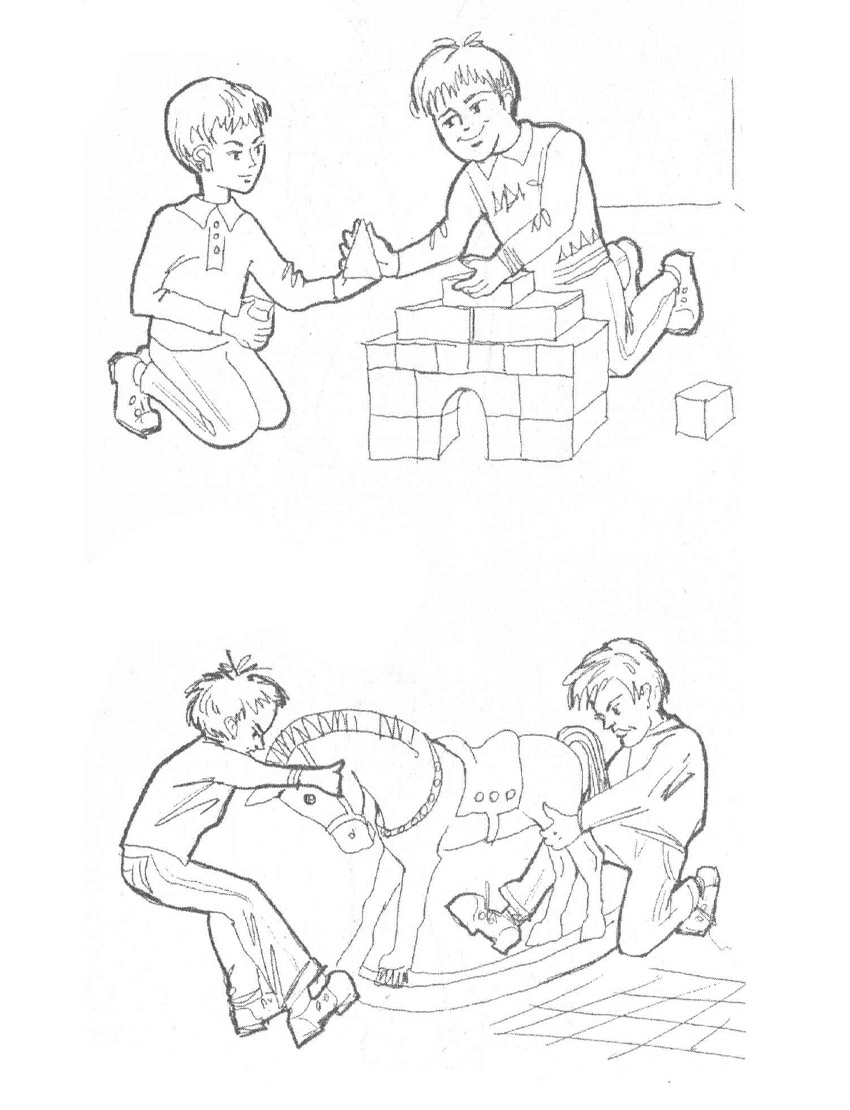 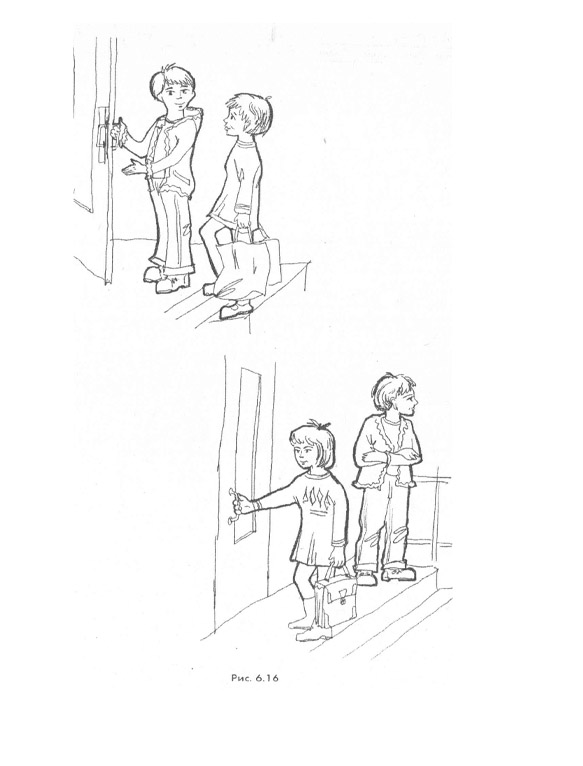 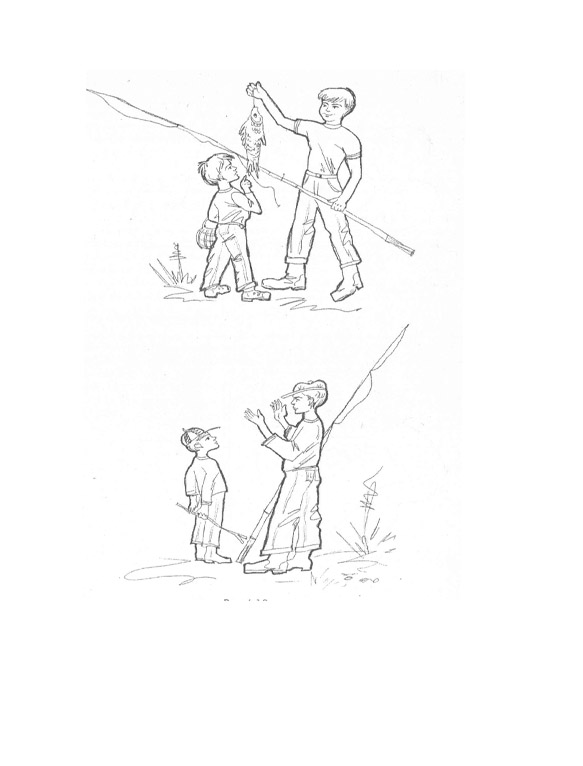 Ребенку предоставляются картинки с изображением положительных и отрицательных поступков сверстников. Ребенок должен разложить картинки так, чтобы с одной стороны лежали те, на которых нарисованы хорошие поступки, а с другой – плохие, объясняя свой выбор.Обработка результатов.0 баллов – ребенок неправильно раскладывает картинки (в одной стопке картинки с изображением плохих и хороших поступков), эмоциональные реакции неадекватны или отсутствуют.1 балл – ребенок правильно раскладывает картинки, но не может обосновать свои действия; эмоциональные реакции неадекватны.2 балла – ребенок правильно раскладывает картинки, обосновывает свои действия, эмоциональные реакции адекватны, но выражены слабо.3 балла – ребенок обосновывает свой выбор (называет моральные нормы); эмоциональные реакции адекватны, ярки, проявляются в мимике, активной жестикуляции и т.д.Методика «Что мы ценим в людях» (предназначена для выявления нравственных ориентаций ребенка).Ребенку предлагается мысленно выбрать двух своих знакомых: один из них хороший человек, на которого ребенок хотел бы быть похожим, другой – плохой. После чего просят назвать те их качества, которые нравятся в них и которые не нравятся, и привести по три примера поступков на эти качества. Исследование проводится индивидуально. Ребенок должен дать моральную оценку поступкам, что позволит выявить отношение детей к нравственным нормам. Особое внимание уделяется оценке адекватности эмоциональных реакций ребенка на моральные нормы: положительная эмоциональная реакция (улыбка, одобрение и т.п.) на нравственный поступок и отрицательная эмоциональная реакция (осуждение, негодование и т.п.) – на безнравственный поступок.Обработка результатов.0 баллов – ребенок не имеет четких нравственных ориентиров. Отношения к нравственным нормам неустойчивое. Неправильно объясняет поступки, эмоциональные реакции неадекватны или отсутствуют.1 балл – нравственные ориентиры существуют, но соответствовать им ребенок не стремиться или считает это недостижимой мечтой. Адекватно оценивает поступки, однако отношение к нравственным нормам неустойчивое, пассивное. Эмоциональные реакции неадекватны. 2 балла – нравственные ориентиры существуют, оценки поступков и эмоциональные реакции адекватны, но отношение к нравственным нормам ещё недостаточно устойчивое.3 балла – ребенок обосновывает свой выбор нравственными установками; эмоциональные реакции адекватны, отношение к нравственным нормам активное и устойчивое.Методика «Как поступать» (предназначена для выявления отношения к нравственным нормам).Ребенку предлагается представить себе заданную ситуацию и сообщить, как бы он повел себя в ней. Например, первая ситуация: во время перемены один из твоих одноклассников разбил окно. Ты это видел. Он не сознался. Что ты скажешь? Почему? Вторая ситуация: одноклассники сговорились сорвать урок. Как ты поступишь? Почему?Обработка результатов по вышеуказанной шкале.Методика «Закончи предложение» (методика Н.Е. Богуславской)Детям предлагается бланк теста, где необходимо закончить предложения несколькими словами.Если я знаю, что поступил неправильно, то …Когда я затрудняюсь сам принять правильное решение, то …Выбирая между интересным, но необязательным, и необходимым, но скучным занятием, я обычно …Когда в моем присутствии обижают человека, я …Когда ложь становится единственным средством сохранения хорошего отношения ко мне, я …Если бы я был на месте учителя,  я …Обработка результатов по вышеуказанной шкале.    Незаконченные предложения, или моё отношение к людям.Отношение к друзьямДумаю, что настоящий друг …Не люблю людей, которые …Больше всего люблю тех людей, которые …Когда меня нет, мои друзья …Я хотел бы, чтобы мои друзья …Отношение к семьеМоя семья обращается со мной как …когда я был маленьким, моя семья …Чувство виныСделал бы все, чтобы забыть …Моей самой большой ошибкой было …Если ты совершаешь дурной поступок, то …Отношение к себеЕсли все против меня …Думаю, что я достаточно способен …Я хотел бы быть похожим на тех, кто …Наибольших успехов я достигаю, когда …Больше всего я ценю …(Богуславская Н.Е., Купина Н.А. Веселый этикет. – Екатеринбург: «АРД ЛТД», 1997, стр 37)Анкета-опросник «Настоящий друг»(Прутченков А.С. Наедине с собой. М. 1996, стр. 154)1. Делится новостями о своих успехах.2. Оказывает эмоциональную поддержку.3. Добровольно помогает в случае нужды.4. Стремиться, чтобы другу было приятно в его обществе.5. Не завидует другу.6. Защищает друга в его отсутствие.7. Терпим к остальным друзьям своего друга.8. Хранит доверенные ему тайны.9. Не критикует друга публично.10. Не ревнует друга к остальным людям.11. Стремится не быть назойливым.12. Не поучает, как нужно жить.13. Уважает внутренний мир друга.14. Не использует доверенную тайну в своих целях.15. Не стремиться переделать друга по своему образцу.16. Не предает в трудную минуту.17. Доверяет свои самые сокровенные мысли.18. Понимает состояние и настроение друга.19. Уверен в своем друге.20. Искренен в общении.21. Первым прощает ошибки друга.22. Радуется успехам и достижениям друга.23. Не забывает поздравить друга.24. Помнит о друге, когда того нет рядом.25. Может сказать другу то, что думает.Обработка результатов:За каждый ответ «да» поставьте себе 2 балла, за ответ «не знаю» –  по 1 баллу, а за ответ «нет» –  0 баллов. Сложите полученные очки.От 0 до 14 баллов. Вы еще не оценили до конца всех прелестей и достоинств дружбы. Скорее всего, вы не доверяете людям, поэтому с вами трудно дружить. От 15 до 35 баллов. У вас есть опыт дружбы, но есть и ошибки. Хорошо, что вы верите в настоящую дружбу и готовы дружить.От 35 до 50 баллов. Вы настоящий друг, верный и преданный. С вами тепло и радостно, ваши друзья чувствуют себя спокойно и надежно, доверяют вам, и вы платите им тем же.Диагностика уровня воспитанности учащихся начальных классов (методика Н.П. Капустиной) 						1 – 2-е классыОценка результатов:5 – всегда4 – часто3 – редко2 – никогда1 – у меня другая позицияПо каждому качеству выводится среднеарифметическая оценка. В результате каждый ученик имеет 6 оценок. Они складываются и делятся на 6. Средний балл – уровень воспитанности.5 – 4,5 – высокий уровень			3,9 – 2,9 - средний уровень 4,4 – 4 – хороший уровень			2,8 – 2 – низкий уровеньДиагностика уровня воспитанности учащихся начальных классов (методика Н.П. Капустиной) 						 3 – 4-е классыОценка результатов:5 – всегда4 – часто3 – редко2 – никогда1 – у меня другая позицияПо каждому качеству выводится среднеарифметическая оценка. В результате каждый ученик имеет 5 оценок. Они складываются и делятся на 5. Средний балл – уровень воспитанности.5 – 4,5 – высокий уровень	3,9–2,9-средний уровень2,8 – 2 – низкий уровень(Гуткина Л.Д. Организация и планирование воспитательной работы в школе. – М.: Центр «Педагогический поиск», 2001, стр. 115 – 118) Методика-тест «Хороший ли ты сын (дочь)?» (Лаврентьева Л.И., Ерина Э.Г., Цацинская Л.И. Нравственное воспитание в начальной школе // Завуч начальной школы. 2004, № 6, стр. 118)Поставь против каждого вопроса знак «+» или знак «–» в зависимости от того, положительный или отрицательный ответ ты дашь.1. Если тебе приходится неожиданно задержаться в школе, на прогулке или внезапно уйти из дому, сообщаешь ли ты об этом родным (запиской, по телефону, через товарищей)?2. Бывают ли случаи, что родители заняты какой-то большой работой, а тебя отправляют на улицу или в кино, «чтобы не крутился под ногами»?3. Отложи на минутку книжку и осмотри квартиру не своими, а мамиными глазами: нет ли в комнате вещей, которые лежат не на месте?4. Можешь ли ты сразу, никуда не заглядывая, назвать дни рождения родителей, бабушки, дедушки, братьев, сестер?5. Свои нужды (купить коньки, мяч) ты, наверное, знаешь хорошо. А известно ли тебе, какая вещь срочно необходима матери или отцу и когда собираются ее приобрести?6. Случается ли, что помимо маминого поручения, ты выполняешь какую-нибудь работу «от себя», по своей инициативе?7. Мама угощает тебя апельсином, конфетой. Всегда ли ты проверяешь, досталось ли вкусное взрослым?8. У родителей выдался свободный вечер. Они собираются в гости или в кино. Выражаешь ли ты свое нежелание остаться дома (просишь их не уходить, требуешь взять с собой, говоришь, что тебе одному страшно, или, может быть, молча сидишь с кислым и недовольным лицом)?9. У вас дома взрослые гости. Приходится ли родным напоминать тебе, что надо заняться тихим делом, не мешать им, не вмешиваться в их разговор?10. Стесняешься ли ты дома, в гостях подать маме пальто или оказать другие знаки внимания?Обработка результатов: Если ты очень хороший сын или дочь, знаки у тебя должны получиться такие: «+ – – + + + + – – –». Если картина получилась противоположная, тебе надо всерьез призадуматься, каким ты растешь человеком. Если же есть некоторые несовпадения, не огорчайся. Дело вполне можно поправить. Диагностика осознанности гражданской позиции учащихсяТест для учащихся 1. В какой последовательности располагаются полосы на Государственном флаге Российской Федерации?	а) белая, синяя, красная;	б) красная, белая, синяя;	в) синяя, белая, красная.2. Гимн – это…	а) торжественная мелодия для исполнения симфонического оркестра;	б) торжественная песня для коллективного прослушивания;	в) торжественная песня или мелодия, исполняемая в особых, торжественных случаях, подчеркивающая любовь к  Родине, гордость за нее.3. На Государственном Гербе Российской Федерации изображен …	а) золотой двуглавый орел;	б) Святой Георгий Победоносец;	в) Святой Георгий Победоносец с копьем, победивший черного змея.4. Родина – это…	а) место, где человек живет сейчас;	б) место, где человек родился и провел свое детство;	в) Отечество, родная сторона.5. Конституция – это основной закон государства, определяющий … 		а) общественное и государственное устройство; 	б) основные права и обязанности граждан;	в) права граждан.Приложение 2СЛОВАРЬ нравственных понятий и терминовВежливость – качество, характеризующее поведение человека, для которого уважение к людям стало повседневной нормой поведения и привычным способом обращения с окружающими. Включает в себя: внимательность, внешнее проявление доброжелательности ко всем, готовность оказать услугу каждому, кто в этом нуждается, деликатность, такт.Верность  - стойкость в отношениях с людьми, в исполнении своих обязанностей, вера в человека.Вера в человека – глубокая уверенность в этом человеке, то есть если этот человек пообещает что-либо, то обязательно исполнит.Герой  – человек, совершающий подвиги, необычный по своей храбрости и доблести.Грубость – отрицательное моральное качество, характеризующее пренебрежение культурой поведения; противоположное вежливости. Грубость, как внешнее проявление неуважительного отношения к людям, выражается в откровенной недоброжелательности к чужим интересам и запросам, в навязывании другим своей воли и желаний, в неумении сдерживать свое раздражение, в оскорблении достоинства окружающих, в развязности, сквернословии, употреблении унизительных кличек и прозвищ, в хулиганских действиях.Заботливый – проявляющий заботу, внимательный, старательный.Здоровый – обладающий здоровьем, не больной.Добро – одна из важнейших категорий этики. Вместе со своей противоположностью – злом добро является наиболее обобщенной формой разграничения и противопоставления нравственного и безнравственного. В понятии добро люди выражают свои наиболее общие интересы, устремления, пожелания и надежды на будущее. С помощью идеи добра люди оценивают социальную практику и действия других людей.Друг – человек, которому доверяют секреты, который поможет, когда нужно.Корысть – выгода, материальная польза.Культурный человек – это человек с хорошими манерами, умеющий вести себя в обществе и соблюдающий правила этикета.Ложь – специально искаженное событие, рассказ, неправда.Любовь – чувство, соответствующее отношениям общности и близости между людьми, основанным на их взаимной заинтересованности и склонности. Проявления любви могут быть различными: половая любовь, разнообразные чувства взаимной симпатии и дружбы между людьми, положительное отношение человека к объекту познания и практической деятельности (любовь к природе, к истине, к жизни и т.д.)Манеры – способ действия человека, способность себя держать, внешняя форма поведения и обращения с другими людьми.Обязанность – требование общества к группе или каждому конкретному человеку в соответствии с той ролью, которую он играет в жизни.Обида – отрицательная морально-психологическая эмоция на несправедливое отношение, оскорбляющее слово или действие.Обман – ложное представление или заблуждении человека в чем-то.Общение – это обмен мыслями, чувствами, навыками между людьми.Обязанность – требования к поведению и отношениям, которые человек должен выполнять.Ответственность – обусловленная нравственной свободой способность и готовность человека выполнять, принимать решение, совершать действия, отвечать за них перед собой и другими.Патриот – человек, преданный интересам какого-нибудь дела.Патриотизм – преданность и любовь к своему отечеству, своему народу.Поведение – все поступки и действия человека, которые он совершает и которые отражают его отношение к людям и к себе.Подвиг – поступок, требующий напряжения духовных и физических сил, воли, разума.Правдивость – моральное качество, характеризующее человека, сделавшего для себя правилом говорить истину, не скрывать действительное положение дел.Право – охраняемые государством свобода личности, условия учебы, работы, жизни, которые государство дает человеку, защищает его.Режим – распорядок дел, действий.Родина – место рождения человека, родная страна, с которой связана его жизнь, жизнь его семьи и жизнь всего народа, к которому он принадлежит.Скромность – моральное качество, характеризующее личность с точки зрения ее отношения к окружающим и самой себе и проявляющееся в том, что человек не признает за собой никаких исключительных достоинств или особых прав, добровольно подчиняет себя требованиям общественной дисциплины, ограничивает свои собственные потребности соответственно существующим в данном обществе материальным условиям жизни народа, относится ко всем людям с уважением, проявляет терпимость к мелким недостаткам людей, если эти недостатки затрагивают лишь его собственные интересы, и одновременно критически относится к своим собственным заслугам и недостаткам. Совесть – умение личности производить самоконтроль поведения, потребность поступать в соответствии с требованиями общества.Терпимость – моральное качество, характеризующее отношение к интересам, убеждения, верованиям, привычкам в поведении других людей. Выражается в стремлении достичь взаимного понимания и согласования разнородных интересов с точки зрения без применения крайних мер давления, преимущественно методами разъяснения и воспитания.Трудолюбие – моральное качество, характеризующее субъективное расположение личности к своей трудовой деятельности, внешне выражающееся в количестве и качестве ее результатов. Его проявления – трудовая активность, добросовестность, старание, усердие.Уважение – признание достоинства личности, почтительное отношение к человеку, способность считаться с его интересами.Устав – это документ, в котором записаны права и обязанности человека.Человечность – моральное качество, включающее в себя уважение к людям, сочувствие и доверие к ним, великодушие, скромность, честность, искренность.Честность – моральное качество, включающее правдивость, принципиальность, верность слову, обязательству, искренность.Чувство – это способность человека ощущать свое состояние и состояние другого человека, испытывать сострадание или ненависть, умение сопереживать горе или радость, осознавать и понимать окружающий мир на основе ощущений и впечатлений. Чуткость – моральное качество, характеризующее отношение человека к окружающим. Предполагает заботу о нуждах, запросах и желаниях людей; внимательное отношение к их интересам, волнующим их проблемам, мыслям, чувствам; понимание мотивов, которыми руководствовались люди в своем поведении; тактичное отношение к самолюбию, гордости и чувству собственного достоинства окружающих, вежливое обращение со всеми. Связано с уважением, великодушием, скромностью, сочувствием, благородством, доверием. Чуткость – составная часть культуры поведения. Она исключает грубость, высокомерие, нетерпимость, подозрительность, недоверие к людям. Этика – наука о нравственности и морали, ее нормах, категориях, закономерностях и развитии.Этикет – совокупность норм и правил поведения человека в обществе. Добро и зло. С детства человек познает, что такое хорошо и что такое плохо. «Добро» и «зло» как центральные понятия представляют наиболее общую форму выражения моральной оценки, разграничивающую нравственное и безнравственное. Через призму этих понятий происходит оценка поступков человека, его деятельности. Добро является наиболее общим понятием морали, которое объединяет всю совокупность положительных норм и требований нравственности и выступает как идеал; добро может рассматриваться как нравственная цель поведения и в таком случае оно выступает как мотив поступка; добро может выступать как добродетель, как моральное качество личности. Добро противостоит злу. К сожалению, подчас в этой борьбе сильнее оказывается зло, потому что оно активнее и меньше требует усилий. Добро же требует ежечасного, каждодневного терпеливого труда души, добротворчества.Действовать в морали – значит выбирать между добром и злом. Этикет – правила учтивости и обхождения принятые в обществе, воплощающие внешнюю культуру поведения.В.Г.Белинский: «Будьте вы человеком какого угодно вам происхождения, держитесь каких вам угодно убеждений – светскость вас не испортит, а только улучшит». Т.о., этикет – это не лишние церемонии, не усложнение простых отношений, это один из важных элементов личностной культуры. Правила этикета призваны подчеркнуть доброжелательное, уважительное, корректное отношение человека к окружающим, они утверждают человечность, гуманность. Правила этикета направлены на то, чтобы общение доставляло людям радость.Единство правил этикета и ценностей морали составляет основу подлинной культуры человеческих отношений.Дружба – высшее воплощение избирательно-личностных отношений, особое состояние души, без которого невозможны ни взаимопонимание, ни доверительность. Избирательность составляет одну из важных черт дружбы. «Друзей много, да друг один», «Будешь друг, да не вдруг». В дружбе главное духовное единство друзей. Большое значение в дружбе имеют такие моральные качества, как прямота, честность, бескорыстие, искренность, доверие, верность, взаимная требовательность.		 Законы дружбыНе обзывай и не унижай своего друга.Помогай другу в беде.Умей с другом разделить радость.Не смейся над недостатками друга.Выбирай друзей по душевным качествам, а не по одежде.Не обманывай друга ни в чем. Будь с ним честен.Умей в тактичной форме указать на недостатки друга.Не обижайся на критику или совет товарища: он желает тебе добра.Умей признать свои ошибки и помириться с другом.Не предавай друга.Приложение 3ПОСЛОВИЦЫ И ПОГОВОРКИ,отражающие нравственные ценностиГерой – за Родину горой.Для Родины своей ни сил, ни жизни не жалей.Своя земля и в горсти мила.Только тому почет будет, кто Родину не словом, а делом любит.Где родился, там и сгодился.Всякому мила своя сторона.За край свой насмерть стой.Где смелость – там победа.Русский боец – всем молодец.Смелого враг не берет.Чем крепче дружба, тем легче служба.Если с другом вышел в путь, веселей дорога.Будь другом сам – и тебе помогут в беде.Друг денег дороже.Дружно – не грузно, а врозь – хоть брось.Друг познается в беде.Всякая дорога вдвоем веселей.Доброе братство лучше богатства. Недруг поддакивает, а друг спорит. Не тот друг, кто медком мажет, а тот, кто правду скажет. Лучше горькая правда, чем сладкая ложь.Тайное всегда становится явнымШила в мешке не утаишь.Кто правдой живет, добро наживет.Правда светлее солнца, дороже золота.Не ищи правды в другом, коли в тебе ее нет.Кто вчера солгал, тому и завтра не поверят.Маленькая ложь за собой большую ведет.Скромность каждому к лицу.Береги платье снову, а честь смолоду.Совесть без зубов, а гложет.Не дал слово – крепись, а давши – держись.Нет большего позора, как не выполнить уговора.«Помогу, помогу», - а пришло: «Не могу».Дерево сильно плодами, а человек – трудом.Счастье в воздухе не вьется, а трудом достается.Хочешь есть калачи – не сиди на печи!Кто ленив, тот и сонлив.Лень до добра не доводит.Ленивому всегда праздник.Кто в понедельник бездельник, тот и во вторник не работник.Кто любит труд того люди чтут.Без дела жить – только небо коптить.Всякий человек у дела познается.Делано наспех – сделано насмех.Играть играй, да дело знай.У ленивого что на дворе, то и на столе.Делать добро спеши.Свет не без добрых людей.Худо тому, кто добра не делает никому.Зла за зло не воздавай.Добро помни, а зло забывай.За добро плати добром.Доброму слову и добрая слава. Доброму слову – добрый ответ.Великое слово – «Спасибо!».От вежливых слов язык не отсохнет.Других не суди – на себя погляди.На что клад, когда в семье лад.Почитай старых, сам будешь стар.Вся семья вместе, так и душа на месте.Мир да лад – большой клад.На свете все сыщешь, кроме отца и матери.При солнце тепло, а при матери – добро.Своя семья – самые верные друзья.Нет такого дружка, как родная матушка.Кто родителей почитает, тот вовек не погибает.Здоровье дороже золота.Что изменитсяКаким образом фиксируем, замеряемуровень сформированности духовно-нравственной культуры учащихся; готовность родителей к активному участию в учебно-воспитательном процессе; активное использование воспитательного потенциала регионально-культурной среды в процессе духовно-нравственного воспитания личности; диагностика уровня воспитанности школьника (методика Н.П. Капустиной, Л. Фридмана);диагностика межличностных отношений «Настоящий друг» (методика  А.С. Прутченкова);изучение представлений учащихся о нравственных качествах «Незаконченная история, или мое отношение к людям» (методика Н.Е. Богуславской);приоритетность и общепризнанность в школьном коллективе ценностей гуманизма, уважения к своей «малой родине», толерантного отношения друг к другу, милосердия, готовности прийти на помощь, путем активного вовлечения младших школьников в ученическое самоуправление;развитость нравственно-духовного компонента в преподавании учебных дисциплин;приобщение детей к здоровому образу жизни; проявление готовности к добросовестному труду в коллективе.диагностика уровня товарищества и взаимопомощи (методика С.Г. Макеевой);диагностика и исследование нравственной сферы школьника «Что такое хорошо и что такое плохо?» (методика Г.М. Фридмана);диагностика эмоционального компонента нравственного развития (методика Р.Р. Калининой);письменный опрос- диагностика «Какие качества вы цените в людях?», «Что вам нравится в мальчиках и девочках?»;диагностический диспут по этическим проблемам добра и зла (обсуждение статей, отрывков и художественных произведений, сказок);диагностика осознанности отношения к собственному здоровью (методика М.А. Тыртышной);диагностика осознанности гражданской позиции учащихся.1-й класс2-й класс2-й класс3-й класс4-й классДискуссия «Чем школьник отличается от дошкольника?»Дискуссия «зачем я хожу в школу?»Дискуссия «зачем я хожу в школу?»Откровенный раз-говор «Что в шко-ле хорошо, а что мне не нравится?»Откровенно «Хорошо ли мне в школе, школе от меня?» «Как правильно отдыхать?»«Заливается звонок – начинается урок» (права и обязанности учащегося)«Заливается звонок – начинается урок» (права и обязанности учащегося)«Заливается звонок – начинается урок» (права и обязанности учащегося)«Заливается звонок – начинается урок» (права и обязанности учащегося)«Это теперь моя школа!» (знакомство с историей школы) Беседа «Что я знаю о своей школе?»Беседа «Что я знаю о своей школе?»Конкурс рисунков «Моя школа»Конкурс сочинений о школе.Родительское собрание «А дети – это яркие кометы» Родительское собрание «Не тревожиться, а удивляться». Родительское собрание «Не тревожиться, а удивляться». Семинар для родителей «Всегда ли мы в ответе за то, что делают наши дети?»  Семинар для родителей «Всегда ли мы в ответе за то, что делают наши дети?» Школа Мальвины «Хорошие манеры»Школа Мальвины «Хорошие манеры»Школа Мальвины «Хорошие манеры»Школа Мальвины «Хорошие манеры»Школа Мальвины «Хорошие манеры»Об истории хороших манер.Тест для себя.Несколько известных истин.Твой внешний вид.К тебе гости.Наши праздники.Культура речи.Домашняя библиотека.Об истории хороших манер.Тест для себя.Несколько известных истин.Твой внешний вид.К тебе гости.Наши праздники.Культура речи.Домашняя библиотека.Откуда взялись правила поведения?Ты хочешь быть красивым.Разговор о разговоре.После третьего звонка.Чувство времени.Каким я себя вижу?Я и другие.Прислушайся. Как ты разговариваешь?Когда вам люди говорят спасибо?«Я человек, но какой?»Экслибрис «Портрет друга» Этическая грам-матика «До дружбы надо вырасти».Об истории хороших манер.Тест для себя.Несколько известных истин.Твой внешний вид.К тебе гости.Наши праздники.Культура речи.Домашняя библиотека.Об истории хороших манер.Тест для себя.Несколько известных истин.Твой внешний вид.К тебе гости.Наши праздники.Культура речи.Домашняя библиотека.Откуда взялись правила поведения?Ты хочешь быть красивым.Разговор о разговоре.После третьего звонка.Чувство времени.Традиции воспитания в России.Традиции воспитания в России.Об истории хороших манер.Тест для себя.Несколько известных истин.Твой внешний вид.К тебе гости.Наши праздники.Культура речи.Домашняя библиотека.Об истории хороших манер.Тест для себя.Несколько известных истин.Твой внешний вид.К тебе гости.Наши праздники.Культура речи.Домашняя библиотека.Откуда взялись правила поведения?Ты хочешь быть красивым.Разговор о разговоре.После третьего звонка.Чувство времени.Праздник «Будьте добры»Праздник «Будьте добры»Дискуссионный клубДискуссионный клубДискуссионный клубДискуссионный клубДискуссионный клуб«Идеальный друг»«Идеальный друг»«Все легче, если вместе»«Не останься в стороне» (анализ книги А.Гайдара «Тимур и его команда»)«Не останься в стороне» (анализ книги А.Гайдара «Тимур и его команда»)Выставочный зал «У Тюбика». Конкурс рисунковВыставочный зал «У Тюбика». Конкурс рисунковВыставочный зал «У Тюбика». Конкурс рисунковВыставочный зал «У Тюбика». Конкурс рисунковВыставочный зал «У Тюбика». Конкурс рисунков «Всякое дело вдвоем веселей» «Всякое дело вдвоем веселей» «Всякое дело вдвоем веселей»«Доброе братство лучше богатства»«Доброе братство лучше богатства»ОткровенноКонкурс рецептов «Как вылечиться от лени?» «Смеемся, грустим, задумываемся».«Какое слово само крепкое?» «Кого называют вежливым?»ОткровенноКонкурс рецептов «Как вылечиться от лени?» «Смеемся, грустим, задумываемся».«Какое слово само крепкое?» «Кого называют вежливым?»Я работаю над собойТренинг «Учусь быть послушным и терпеливым».Пословицы о нравственных качествах.Вежливый ли ты?Тайны хорошей памяти.Поиграем – порешаем.«Кого можно назвать вежливым человеком?»Наука отдыхать. Остановись, подумай.Тест-бюро «Познай себя».Учение на каждый день.ОткровенноКонкурс рецептов «Как вылечиться от лени?» «Смеемся, грустим, задумываемся».«Какое слово само крепкое?» «Кого называют вежливым?»ОткровенноКонкурс рецептов «Как вылечиться от лени?» «Смеемся, грустим, задумываемся».«Какое слово само крепкое?» «Кого называют вежливым?»Я работаю над собойТренинг «Учусь быть послушным и терпеливым».Пословицы о нравственных качествах.Вежливый ли ты?Организация коммуникативных тренингов и игр «Школа общения»Организация коммуникативных тренингов и игр «Школа общения»Родительское собрание «Развитие у детей общественной активности».Родительское собрание «Развитие у детей общественной активности».Родительское собрание «Развитие у детей общественной активности».Родительское собрание «Развитие у детей общественной активности».Родительское собрание «Развитие у детей общественной активности».Поговорим о семейных традициях:Поговорим о семейных традициях:Поговорим о семейных традициях:Поговорим о семейных традициях:Поговорим о семейных традициях:Разговор «Я – надежда семьи».Сбор пословиц о мамах.Театрализованный семейный марафон.Разговор «Я – надежда семьи».Сбор пословиц о мамах.Театрализованный семейный марафон.Диспут «Что такое честь фамилии?»Конкурс «Бабушкины секреты».Раздумья на тему «Когда маме грустно».Живая газета «Трудно ли быть мамой?»Будем заботиться о младших.Составление родословной.Откровенный разговор «Старость – всегда слабость».Разговор «Я – надежда семьи».Сбор пословиц о мамах.Театрализованный семейный марафон.Разговор «Я – надежда семьи».Сбор пословиц о мамах.Театрализованный семейный марафон.Диспут «Что такое честь фамилии?»Конкурс «Бабушкины секреты».Раздумья на тему «Когда маме грустно».Викторина о ритуалах гостеприимст-ва в культуре русского народа.Викторина о ритуалах гостеприимст-ва в культуре русского народа.Выставка «Вместе с мамой, вместе с папой».Выставка «Вместе с мамой, вместе с папой».Выставка «Вместе с мамой, вместе с папой».Конкурс газет «Моя семья – моя радость».Конкурс газет «Моя семья – моя радость».Путешествие в Страну имен.Путешествие в Страну имен.Путешествие в Страну имен.Праздник «Как вас звать – величать?»Праздник «Как вас звать – величать?»Выпуск школьной газеты «Родительская академия», посвященный духовно-нравственному воспитанию в семье Выпуск школьной газеты «Родительская академия», посвященный духовно-нравственному воспитанию в семье Выпуск школьной газеты «Родительская академия», посвященный духовно-нравственному воспитанию в семье Выпуск школьной газеты «Родительская академия», посвященный духовно-нравственному воспитанию в семье Выпуск школьной газеты «Родительская академия», посвященный духовно-нравственному воспитанию в семье Организация путешествий выходного дня: посещения музеев, выставочных залов, экскурсий с родителями.Организация путешествий выходного дня: посещения музеев, выставочных залов, экскурсий с родителями.Организация путешествий выходного дня: посещения музеев, выставочных залов, экскурсий с родителями.Организация путешествий выходного дня: посещения музеев, выставочных залов, экскурсий с родителями.Организация путешествий выходного дня: посещения музеев, выставочных залов, экскурсий с родителями.1-й класс2-й класс2-й класс2-й класс3-й класс4-й класс4-й класс4-й классИзучение символики Российской Федерации и Орехово - Зуева.Изучение символики Российской Федерации и Орехово - Зуева.Изучение символики Российской Федерации и Орехово - Зуева.Изучение символики Российской Федерации и Орехово - Зуева.Изучение символики Российской Федерации и Орехово - Зуева.Изучение символики Российской Федерации и Орехово - Зуева.Изучение символики Российской Федерации и Орехово - Зуева.Изучение символики Российской Федерации и Орехово - Зуева.Москва – столица России.Герб Орехово – Зуева. «Знай свою улицу»Гимн и флаг России.Экскурсия «Орехово – Зуево славный  город России».История возникно-вения герба  Орехово – Зуева.Гимн и флаг России.Экскурсия «Орехово – Зуево славный  город России».История возникно-вения герба  Орехово – Зуева.Гимн и флаг России.Экскурсия «Орехово – Зуево славный  город России».История возникно-вения герба  Орехово – Зуева.Загадки Российской символики.Уроки истории Отечества «Матушка Москва – золотая голова» (видеофильм).Герб и гимн России как произведения искусства.Герб РБ, история создания и его символы. Экскурсия в столицу Герб и гимн России как произведения искусства.Герб РБ, история создания и его символы. Экскурсия в столицу Герб и гимн России как произведения искусства.Герб РБ, история создания и его символы. Экскурсия в столицу Конкурс рисунков «Моя улица»Конкурс рисунков «Мой город»Конкурс рисунков «Мой город»Конкурс рисунков «Мой город»Викторина «Кто лучше знает свой город»Составление альбома «Мой город самый лучший»Составление альбома «Мой город самый лучший»Составление альбома «Мой город самый лучший»Школа правовых знанийШкола правовых знанийШкола правовых знанийШкола правовых знанийШкола правовых знанийШкола правовых знанийШкола правовых знанийШкола правовых знанийДети и Конституция. Кто защищает наши права?Конституция – основной закон нашей жизни.Библиотечный урок «Ваши права, дети»Конвенция о правах ребенка.Конституция – основной закон нашей жизни.Библиотечный урок «Ваши права, дети»Конвенция о правах ребенка.Конституция – основной закон нашей жизни.Библиотечный урок «Ваши права, дети»Конвенция о правах ребенка.Конституция – основной закон нашей жизни.Библиотечный урок «Ваши права, дети»Конвенция о правах ребенка.Игра «Имею право», посвященная Дню конституцииИгра «Имею право», посвященная Дню конституцииИгра «Имею право», посвященная Дню конституцииМоя Родина – Россия.Встреча с работ-ником УВД.Наше Отечество.Диспут «Что важнее – знать или выполнять?»Твоя Россия.Мы и закон (разбор ситуаций).«Поэтом можешь ты не быть, но гражданином быть обязан».Твоя Россия.Мы и закон (разбор ситуаций).«Поэтом можешь ты не быть, но гражданином быть обязан».Твоя Россия.Мы и закон (разбор ситуаций).«Поэтом можешь ты не быть, но гражданином быть обязан».Твоя Россия.Мы и закон (разбор ситуаций).«Поэтом можешь ты не быть, но гражданином быть обязан».Твоя Россия.Мы и закон (разбор ситуаций).«Поэтом можешь ты не быть, но гражданином быть обязан».Твоя Россия.Мы и закон (разбор ситуаций).«Поэтом можешь ты не быть, но гражданином быть обязан».Про великих и знаменитыхПро великих и знаменитыхПро великих и знаменитыхПро великих и знаменитыхПро великих и знаменитыхПро великих и знаменитыхПро великих и знаменитыхПро великих и знаменитыхРусские богатыри.Час былины «Преданья старины глубокой»А. Суворов и М. Кутузов,Библиотечные уроки: Александр Невский, Сергий Радонежский, Дмитрий Донской, Иван Федоров.А. Суворов и М. Кутузов,Библиотечные уроки: Александр Невский, Сергий Радонежский, Дмитрий Донской, Иван Федоров.А. Суворов и М. Кутузов,Библиотечные уроки: Александр Невский, Сергий Радонежский, Дмитрий Донской, Иван Федоров.А. Суворов и М. Кутузов,Библиотечные уроки: Александр Невский, Сергий Радонежский, Дмитрий Донской, Иван Федоров.Поэтический час «Только доблесть живет вечно».Звездный час «Защитники земли Русской».Поэтический час «Только доблесть живет вечно».Звездный час «Защитники земли Русской».Поэтический час «Только доблесть живет вечно».Звездный час «Защитники земли Русской».Русь державная православная. Россия – многонациональная Республика.Русь державная православная. Россия – многонациональная Республика.Русь державная православная. Россия – многонациональная Республика.Русь державная православная. Россия – многонациональная Республика.Русь державная православная. Россия – многонациональная Республика.Русь державная православная. Россия – многонациональная Республика.Русь державная православная. Россия – многонациональная Республика.Русь державная православная. Россия – многонациональная Республика.Как обувались и одевались в старину.Зимние игры и забавы.О чем расскажет народный костюм.Песня народная сердце радует, душу согревает.(кольцовка песен)О чем расскажет народный костюм.Песня народная сердце радует, душу согревает.(кольцовка песен)О чем расскажет народный костюм.Песня народная сердце радует, душу согревает.(кольцовка песен)Народная национальная одежда. Конкурс народного кос-тюма «Бабушкин сундук»Аукцион народной мудрости.Посещение Городского краеведческого музеяАукцион народной мудрости.Посещение Городского краеведческого музеяАукцион народной мудрости.Посещение Городского краеведческого музеяЧас интересных сообщений «Традиционные праздники вчера и сегодня».Конкурс на лучшую краеведческую находку года из семейного архива «Семейная реликвия».Час интересных сообщений «Традиционные праздники вчера и сегодня».Конкурс на лучшую краеведческую находку года из семейного архива «Семейная реликвия».Час интересных сообщений «Традиционные праздники вчера и сегодня».Конкурс на лучшую краеведческую находку года из семейного архива «Семейная реликвия».Час интересных сообщений «Традиционные праздники вчера и сегодня».Конкурс на лучшую краеведческую находку года из семейного архива «Семейная реликвия».Час интересных сообщений «Традиционные праздники вчера и сегодня».Конкурс на лучшую краеведческую находку года из семейного архива «Семейная реликвия».Час интересных сообщений «Традиционные праздники вчера и сегодня».Конкурс на лучшую краеведческую находку года из семейного архива «Семейная реликвия».Час интересных сообщений «Традиционные праздники вчера и сегодня».Конкурс на лучшую краеведческую находку года из семейного архива «Семейная реликвия».Час интересных сообщений «Традиционные праздники вчера и сегодня».Конкурс на лучшую краеведческую находку года из семейного архива «Семейная реликвия».Мой язык – язык добра и светаМой язык – язык добра и светаМой язык – язык добра и светаМой язык – язык добра и светаМой язык – язык добра и светаМой язык – язык добра и светаМой язык – язык добра и светаМой язык – язык добра и светаПарад сказоч-ных героев.Праздник «Язык родной, дружи со мной!»Встреча с писателем (поэтом, корреспондентом) в литературной гостиной.Встреча с писателем (поэтом, корреспондентом) в литературной гостиной.Встреча с писателем (поэтом, корреспондентом) в литературной гостиной.Библиотечный урок «Дар Владимира Ивановича Даля»Брейн-ринг «Язык наш есть тайна».Брейн-ринг «Язык наш есть тайна».Брейн-ринг «Язык наш есть тайна».Что за прелесть эти сказки (час громкого чтения)Инсценировка русских народных сказок.Что за прелесть эти сказки (час громкого чтения)Инсценировка русских народных сказок.Что за прелесть эти сказки (час громкого чтения)Инсценировка русских народных сказок.Что за прелесть эти сказки (час громкого чтения)Инсценировка русских народных сказок.Конкурс чтецов Конкурс чтецов Конкурс чтецов Конкурс чтецов Что за прелесть эти сказки (час громкого чтения)Инсценировка русских народных сказок.Что за прелесть эти сказки (час громкого чтения)Инсценировка русских народных сказок.Что за прелесть эти сказки (час громкого чтения)Инсценировка русских народных сказок.Что за прелесть эти сказки (час громкого чтения)Инсценировка русских народных сказок.«Любимые герои сказок Пушкина»«Любимые герои сказок Пушкина»«Поэты – детям» «Поэты – детям» Олимпиады по русскому языкуОлимпиады по русскому языкуОлимпиады по русскому языкуОлимпиады по русскому языкуЗаочная экскурсия в картинную галереюЗаочная экскурсия в картинную галереюЗаочная экскурсия в картинную галереюЗаочная экскурсия в картинную галереюЗаочная экскурсия в картинную галереюЗаочная экскурсия в картинную галереюЗаочная экскурсия в картинную галереюЗаочная экскурсия в картинную галереюБеседы о русских художниках «Нарисовал художник сказку»Н. Пименов, Б. Кустодиев, М. ВрубельН. Пименов, Б. Кустодиев, М. ВрубельП. Корин, М. Ва-снецов, А. Рублев, А. Саврасов;М. Нестеров, Конкурс рисунков «Сказки Пушкина» П. Корин, М. Ва-снецов, А. Рублев, А. Саврасов;М. Нестеров, Конкурс рисунков «Сказки Пушкина» И. Левитан, И. Репин, И. Крамской, В. Серов;Конкурс рисунков «Люблю пейзажи России»И. Левитан, И. Репин, И. Крамской, В. Серов;Конкурс рисунков «Люблю пейзажи России»И. Левитан, И. Репин, И. Крамской, В. Серов;Конкурс рисунков «Люблю пейзажи России»Конкурс рисунков «Любимая сказка»Конкурс рисунков «Любимая сказка»Конкурс рисунков «Любимая сказка»П. Корин, М. Ва-снецов, А. Рублев, А. Саврасов;М. Нестеров, Конкурс рисунков «Сказки Пушкина» П. Корин, М. Ва-снецов, А. Рублев, А. Саврасов;М. Нестеров, Конкурс рисунков «Сказки Пушкина» И. Левитан, И. Репин, И. Крамской, В. Серов;Конкурс рисунков «Люблю пейзажи России»И. Левитан, И. Репин, И. Крамской, В. Серов;Конкурс рисунков «Люблю пейзажи России»И. Левитан, И. Репин, И. Крамской, В. Серов;Конкурс рисунков «Люблю пейзажи России»Защитники земли русской.           День Защитника ОтечестваЗащитники земли русской.           День Защитника ОтечестваЗащитники земли русской.           День Защитника ОтечестваЗащитники земли русской.           День Защитника ОтечестваЗащитники земли русской.           День Защитника ОтечестваЗащитники земли русской.           День Защитника ОтечестваЗащитники земли русской.           День Защитника ОтечестваЗащитники земли русской.           День Защитника ОтечестваКнижная выставка и обзорная беседа «О тех, кто уже не придет никогда»Книжная выставка и обзорная беседа «О тех, кто уже не придет никогда»Книжная выставка и обзорная беседа «О тех, кто уже не придет никогда»Книжная выставка и обзорная беседа «О тех, кто уже не придет никогда»Книжная выставка «Дни и ночи войны»Книжная выставка «Дни и ночи войны»Книжная выставка «Дни и ночи войны»Книжная выставка «Ни шагу назад!»Экскурсия в  историческое прошлое города «Мои земляки – герои воины»Экскурсия в  историческое прошлое города «Мои земляки – герои воины»Экскурсия в  историческое прошлое города «Мои земляки – герои воины»Экскурсия в  историческое прошлое города «Мои земляки – герои воины»Экскурсия в  историческое прошлое города «Мои земляки – герои воины»Экскурсия в  историческое прошлое города «Мои земляки – герои воины»Экскурсия в  историческое прошлое города «Мои земляки – герои воины»Экскурсия в  историческое прошлое города «Мои земляки – герои воины»Старты надежд «Вперед, мальчишки!»Конкурс плакатов «Нет войне!»Конкурс чтецов «Нам не помнить об этом нельзя!»Конкурс плакатов «Нет войне!»Конкурс чтецов «Нам не помнить об этом нельзя!»Конкурс плакатов «Нет войне!»Конкурс чтецов «Нам не помнить об этом нельзя!»Конкурс плакатов «Нет войне!»Конкурс чтецов «Нам не помнить об этом нельзя!»Защита проектов учащихся «Народные традиции и обычаи»Защита проектов учащихся «Народные традиции и обычаи»Защита проектов учащихся «Народные традиции и обычаи»Родительское собрание «С чего начинается Родина»Родительское собрание «С чего начинается Родина»Родительское собрание «С чего начинается Родина»Родительское собрание «С чего начинается Родина»Родительское собрание «Растить гражданина»Родительское собрание «Растить гражданина»Родительское собрание «Растить гражданина»Родительское собрание «Растить гражданина»Праздник «Мы твои друзья, природа!»Изучение правил поведения в природеПраздник «Мы твои друзья, природа!»Изучение правил поведения в природеПраздник «Мы твои друзья, природа!»Изучение правил поведения в природеПраздник «Мы твои друзья, природа!»Изучение правил поведения в природеДискуссия «Природа и мы»Игра «Поиск нарушителей законов природы»Дискуссия «Природа и мы»Игра «Поиск нарушителей законов природы»Дискуссия «Природа и мы»Игра «Поиск нарушителей законов природы»Дискуссия «Природа и мы»Игра «Поиск нарушителей законов природы»1-й класс1-й класс2-й класс2-й класс3-й класс4-й класс«Что я должен делать в классе?»«Что я должен делать в классе?»«Кто ленив, тот и сонлив» - если ты не выучил урок или проспал?«Кто ленив, тот и сонлив» - если ты не выучил урок или проспал?«Кем я буду, когда вырасту?»Почему так говорят «Делано наспех – сделано – насмех»?Конкурс поделок из природного материала «Лесные диковинки» Конкурс поделок из природного материала «Лесные диковинки» Конкурс поделок из природного материала «Лесные диковинки» Конкурс поделок из природного материала «Лесные диковинки» Конкурс поделок из природного материала «Лесные диковинки» Конкурс поделок из природного материала «Лесные диковинки» Акция «Книжкина больница»Акция «Книжкина больница»Акция «Книжкина больница»Акция «Книжкина больница»Акция «Книжкина больница»Акция «Книжкина больница»Изготовление подарков будущим первоклассникамИзготовление подарков будущим первоклассникамИзготовление подарков будущим первоклассникамИзготовление подарков будущим первоклассникамИзготовление книжек-самоделок для малышей.Изготовление книжек-самоделок для малышей.Конкурс рисунков «Кто что любит делать»Конкурс рисунков «Кто что любит делать»Конкурс рисунков «Кто что любит делать»Конкурс рисунков «Кто что любит делать»«Зимняя фантазия» - украсим наш двор.«Зимняя фантазия» - украсим наш двор.Народные промыслы. Выставка предметов декоративно прикладного искусства Народные промыслы. Выставка предметов декоративно прикладного искусства Народные промыслы. Выставка предметов декоративно прикладного искусства Народные промыслы. Выставка предметов декоративно прикладного искусства Народные промыслы. Выставка предметов декоративно прикладного искусства Народные промыслы. Выставка предметов декоративно прикладного искусства Родительское собрание «Трудовое воспитание младших школьников в семье. Не растить белоручек!»Родительское собрание «Трудовое воспитание младших школьников в семье. Не растить белоручек!»Родительское собрание «Трудовое воспитание младших школьников в семье. Не растить белоручек!»Родительское собрание «Трудовое воспитание младших школьников в семье. Не растить белоручек!»Родительское собрание «Трудовое воспитание младших школьников в семье. Не растить белоручек!»Родительское собрание «Трудовое воспитание младших школьников в семье. Не растить белоручек!»Выставка прикладного народного творчества «Умелые руки не знают скуки» (предметы стариной утвари,  бабушкино рукоделие, современные изделия, выполненные детьми и их родителями  в народном стиле). Выставка прикладного народного творчества «Умелые руки не знают скуки» (предметы стариной утвари,  бабушкино рукоделие, современные изделия, выполненные детьми и их родителями  в народном стиле). Выставка прикладного народного творчества «Умелые руки не знают скуки» (предметы стариной утвари,  бабушкино рукоделие, современные изделия, выполненные детьми и их родителями  в народном стиле). Выставка прикладного народного творчества «Умелые руки не знают скуки» (предметы стариной утвари,  бабушкино рукоделие, современные изделия, выполненные детьми и их родителями  в народном стиле). Выставка прикладного народного творчества «Умелые руки не знают скуки» (предметы стариной утвари,  бабушкино рукоделие, современные изделия, выполненные детьми и их родителями  в народном стиле). Выставка прикладного народного творчества «Умелые руки не знают скуки» (предметы стариной утвари,  бабушкино рукоделие, современные изделия, выполненные детьми и их родителями  в народном стиле). «Умелые руки не знают скуки». Выставка поделок, выполненных учащимися.«Умелые руки не знают скуки». Выставка поделок, выполненных учащимися.«Умелые руки не знают скуки». Выставка поделок, выполненных учащимися.«Умелые руки не знают скуки». Выставка поделок, выполненных учащимися.«Умелые руки не знают скуки». Выставка поделок, выполненных учащимися.«Умелые руки не знают скуки». Выставка поделок, выполненных учащимися.Работа волшебной фабрики Деда Мороза. Игра «Почта»Работа волшебной фабрики Деда Мороза. Игра «Почта»Работа волшебной фабрики Деда Мороза. Игра «Почта»Работа волшебной фабрики Деда Мороза. Игра «Почта»Работа волшебной фабрики Деда Мороза. Игра «Почта»Работа волшебной фабрики Деда Мороза. Игра «Почта»Изготовление гирляндИзготовление гирляндИзготовление снежинокИзготовление снежинокИзготовление фонариковОбъемные игрушкиКонкурс кабинетов, украшенных детьми совместно с родителями «Мы всем классом ждем Нового года!»Конкурс кабинетов, украшенных детьми совместно с родителями «Мы всем классом ждем Нового года!»Конкурс кабинетов, украшенных детьми совместно с родителями «Мы всем классом ждем Нового года!»Конкурс кабинетов, украшенных детьми совместно с родителями «Мы всем классом ждем Нового года!»Конкурс кабинетов, украшенных детьми совместно с родителями «Мы всем классом ждем Нового года!»Конкурс кабинетов, украшенных детьми совместно с родителями «Мы всем классом ждем Нового года!»Уроки Самоделкина. «Это дело наших рук» - подарки для родных и друзей.Уроки Самоделкина. «Это дело наших рук» - подарки для родных и друзей.Уроки Самоделкина. «Это дело наших рук» - подарки для родных и друзей.Уроки Самоделкина. «Это дело наших рук» - подарки для родных и друзей.Уроки Самоделкина. «Это дело наших рук» - подарки для родных и друзей.Уроки Самоделкина. «Это дело наших рук» - подарки для родных и друзей.«За что я отвечаю?» - наполним «Шкатулку добрых дел»«За что я отвечаю?» - наполним «Шкатулку добрых дел»«За что я отвечаю?» - наполним «Шкатулку добрых дел»«За что я отвечаю?» - наполним «Шкатулку добрых дел»«За что я отвечаю?» - наполним «Шкатулку добрых дел»«За что я отвечаю?» - наполним «Шкатулку добрых дел»Выставка творческих работ детей «В семье единой» Выставка творческих работ детей «В семье единой» Выставка творческих работ детей «В семье единой» Выставка творческих работ детей «В семье единой» Выставка творческих работ детей «В семье единой» Выставка творческих работ детей «В семье единой» Участие в ярмарке творчества детских объединений «Мой город, Моя Россия»Участие в ярмарке творчества детских объединений «Мой город, Моя Россия»Участие в ярмарке творчества детских объединений «Мой город, Моя Россия»Участие в ярмарке творчества детских объединений «Мой город, Моя Россия»Участие в ярмарке творчества детских объединений «Мой город, Моя Россия»Участие в ярмарке творчества детских объединений «Мой город, Моя Россия»«Играть играй, а дело знай»«Всякий человек в деле познается»«Всякий человек в деле познается»«Кто любит труд того люди чтут»«Кто любит труд того люди чтут»«Счастье не в воздухе вьется, а трудом достается»Конкурс-выставка семейных работ по техническому творчеству «Папа, мама, я – техническая семья»Конкурс-выставка семейных работ по техническому творчеству «Папа, мама, я – техническая семья»Конкурс-выставка семейных работ по техническому творчеству «Папа, мама, я – техническая семья»Конкурс-выставка семейных работ по техническому творчеству «Папа, мама, я – техническая семья»Конкурс-выставка семейных работ по техническому творчеству «Папа, мама, я – техническая семья»Конкурс-выставка семейных работ по техническому творчеству «Папа, мама, я – техническая семья»Мы – друзья птицМы – друзья птицМы – друзья птицМы – друзья птицМы – друзья птицМы – друзья птицАкция «Кормушки для зимующих птиц»Акция «Кормушки для зимующих птиц»Акция «Кормушки для зимующих птиц»Акция «Кормушки для зимующих птиц»Праздник птиц. Конкурс «Лучший домик для птиц» Праздник птиц. Конкурс «Лучший домик для птиц» Экскурсии в детскую библиотеку «Азбука»,  СЮТ  с целью популяризации сети кружков, клубов, организаций дополнительного образования.Экскурсии в детскую библиотеку «Азбука»,  СЮТ  с целью популяризации сети кружков, клубов, организаций дополнительного образования.Экскурсии в детскую библиотеку «Азбука»,  СЮТ  с целью популяризации сети кружков, клубов, организаций дополнительного образования.Экскурсии в детскую библиотеку «Азбука»,  СЮТ  с целью популяризации сети кружков, клубов, организаций дополнительного образования.Экскурсии в детскую библиотеку «Азбука»,  СЮТ  с целью популяризации сети кружков, клубов, организаций дополнительного образования.Экскурсии в детскую библиотеку «Азбука»,  СЮТ  с целью популяризации сети кружков, клубов, организаций дополнительного образования.Экскурсия в СЮТ на Выставку детского творчества Экскурсия в СЮТ на Выставку детского творчества Экскурсия в СЮТ на Выставку детского творчества Экскурсия в СЮТ на Выставку детского творчества Экскурсия в  Выставочный зал на художественную выставкуЭкскурсия в  Выставочный зал на художественную выставкуСельскохозяйственные работы. Сельскохозяйственные работы. Сельскохозяйственные работы. Сельскохозяйственные работы. Сельскохозяйственные работы. Сельскохозяйственные работы. Выращивание простейших сельскохозяйственных культур «Огород на подоконнике»Выращивание простейших сельскохозяйственных культур «Огород на подоконнике»Выращивание рассады цветоч-ных культур.Работа на при-школьном учас-тке «Сами садик мы садили, сами будем поливать»Выращивание рассады цветоч-ных культур.Работа на при-школьном учас-тке «Сами садик мы садили, сами будем поливать»Высадка рассады цветочных культур.Работа на пришкольном участке. Проектно-исследовательская деятельность: «Какие семена всходят быстрее?», Высадка рассады цветочных культур.Работа на пришкольном участке. Проектно-исследовательская деятельность: «Какие семена всходят быстрее?», 1-й класс2-й класс2-й класс2-й класс3-й класс3-й класс4-й классЗанятия проводит доктор ПилюлькинЗанятия проводит доктор ПилюлькинЗанятия проводит доктор ПилюлькинЗанятия проводит доктор ПилюлькинЗанятия проводит доктор ПилюлькинЗанятия проводит доктор ПилюлькинЗанятия проводит доктор ПилюлькинКлуб «В гости к Мойдодыру»:Дружи с водой.Чтоб глаза видели.Какого ухода требуют уши.И о коже надо заботиться.Приятного аппетита.Крепкие- крепкие зубы.Клуб «В гости к Мойдодыру»:Дружи с водой.Чтоб глаза видели.Какого ухода требуют уши.И о коже надо заботиться.Приятного аппетита.Крепкие- крепкие зубы.Спокойной ночи.Клуб «В гости к Мойдодыру»:Руки и ноги тебе ещё пригодятся.Держи осанку! Как уберечься от прос-туды. Что нужно знать о лекарствах.Праздник «Как стать Неболейкой?»Спокойной ночи.Клуб «В гости к Мойдодыру»:Руки и ноги тебе ещё пригодятся.Держи осанку! Как уберечься от прос-туды. Что нужно знать о лекарствах.Праздник «Как стать Неболейкой?»Клуб «Румяные щеки»:Как живет организм?Наши органы.Признаки болезни. Болезни грязных рук. По-резы, ссадины и царапины. Диспут «Что может чело-век?»Смотрим телевизор.Клуб «Румяные щеки»:Как живет организм?Наши органы.Признаки болезни. Болезни грязных рук. По-резы, ссадины и царапины. Диспут «Что может чело-век?»Смотрим телевизор.Клуб «Неболейка»:Уроки семьи … (Пригласить родителей,  дети которых редко болеют, с советами о ЗОЖ) Конкурс по-лезных советов «Здоровье – глав-ное богатство».Как одолеть болезнь?Как настроение?Конкурс газет «Правила здорового образа жизни».Конкурс газет «Правила здорового образа жизни».Конкурс газет «Правила здорового образа жизни».Конкурс газет «Правила здорового образа жизни».Конкурс газет «Правила здорового образа жизни».Конкурс газет «Правила здорового образа жизни».Конкурс газет «Правила здорового образа жизни».Полезные и вредные привычки:Полезные и вредные привычки:Полезные и вредные привычки:Полезные и вредные привычки:Полезные и вредные привычки:Полезные и вредные привычки:Полезные и вредные привычки:Встреча со школьным врачом: «Полезные и вредные привычки»Конкурс рисунков «Полезные привычки – наши друзья»Встреча со школьным врачом: «Полезные и вредные привычки»Конкурс рисунков «Полезные привычки – наши друзья»Встреча со школьным врачом: «Полезные и вредные привычки»Конкурс рисунков «Полезные привычки – наши друзья»Встреча со школьным врачом: «Полезные и вредные привычки»Конкурс рисунков «Полезные привычки – наши друзья»Встреча с врачом-наркологом «Губительная сигарета».Встреча с врачом-наркологом «Губительная сигарета».Встреча с врачом-наркологом «Наркомания – катастрофа».Практикум «Как поступить в данной ситуации?»Практикум «Как поступить в данной ситуации?»Практикум «Как поступить в данной ситуации?»Практикум «Как поступить в данной ситуации?»Практикум «Как поступить в данной ситуации?»Практикум «Как поступить в данной ситуации?»Практикум «Как поступить в данной ситуации?»«Драться или не драться?»«Плохой поступок «за компанию»?«Плохой поступок «за компанию»?«Плохой поступок «за компанию»?«Если тебе предложили сигарету?»«Если тебе предложили сигарету?»«Ты оказался в дурной компании!»Родительское собраниеРодительское собраниеРодительское собраниеРодительское собраниеРодительское собраниеРодительское собраниеРодительское собрание«Без простуд»«Культура семейная и культура физическая».«Культура семейная и культура физическая».«Культура семейная и культура физическая».«Культура семейная и культура физическая».«К здоровому образу жизни».«К здоровому образу жизни».Игротерапия: Вспомним забытые игры. Подвижные перемены. Дни здоровья.Игротерапия: Вспомним забытые игры. Подвижные перемены. Дни здоровья.Игротерапия: Вспомним забытые игры. Подвижные перемены. Дни здоровья.Игротерапия: Вспомним забытые игры. Подвижные перемены. Дни здоровья.Игротерапия: Вспомним забытые игры. Подвижные перемены. Дни здоровья.Игротерапия: Вспомним забытые игры. Подвижные перемены. Дни здоровья.Игротерапия: Вспомним забытые игры. Подвижные перемены. Дни здоровья.Организация встреч с тренерами ДЮСШ, мастерами спорта. Проведение с их помощью соревнований:Организация встреч с тренерами ДЮСШ, мастерами спорта. Проведение с их помощью соревнований:Организация встреч с тренерами ДЮСШ, мастерами спорта. Проведение с их помощью соревнований:Организация встреч с тренерами ДЮСШ, мастерами спорта. Проведение с их помощью соревнований:Организация встреч с тренерами ДЮСШ, мастерами спорта. Проведение с их помощью соревнований:Организация встреч с тренерами ДЮСШ, мастерами спорта. Проведение с их помощью соревнований:Организация встреч с тренерами ДЮСШ, мастерами спорта. Проведение с их помощью соревнований:«Веселые старты»«Мама, папа, я – спортивная семья».«Мама, папа, я – спортивная семья».«Мама, папа, я – спортивная семья».«Старты надежд»«Старты надежд»«Вперед, мальчишки!»Зимние забавы. Спортивный праздник «Быстрые санки»Зимние забавы. Спортивный праздник «Быстрые санки»Зимние забавы. Спортивный праздник «Быстрые санки»Зимние забавы. Спортивный праздник «Быстрые санки»Зимние забавы. Спортивный праздник «Быстрые санки»Зимние забавы. Спортивный праздник «Быстрые санки»Зимние забавы. Спортивный праздник «Быстрые санки»Будь здорова душа: Откровенный разговор «Твоя душа – единственная в мире».Будь здорова душа: Откровенный разговор «Твоя душа – единственная в мире».Будь здорова душа: Откровенный разговор «Твоя душа – единственная в мире».Будь здорова душа: Откровенный разговор «Твоя душа – единственная в мире».Будь здорова душа: Откровенный разговор «Твоя душа – единственная в мире».Будь здорова душа: Откровенный разговор «Твоя душа – единственная в мире».Будь здорова душа: Откровенный разговор «Твоя душа – единственная в мире».Тест «Ты – сова или жаворонок?»Тест «Как ты к себе относишься?»Тест «Как ты к себе относишься?»Тест «Как ты к себе относишься?»Тест «Доволен ли ты собой?»Тест «Доволен ли ты собой?»Тест «Ты и твой характер»Методика незаконченных предложений:Методика незаконченных предложений:Методика незаконченных предложений:Методика незаконченных предложений:Методика незаконченных предложений:Методика незаконченных предложений:Методика незаконченных предложений:Мне нравится…Я хочу…Я хочу…Я хочу…Я боюсь …Я боюсь …Мне тревожно…Час откровения:Час откровения:Час откровения:Час откровения:Час откровения:Час откровения:Час откровения:Не поддавайся унынию, всегда будь готов к новой радости. Научись радоваться успехам одноклассников.Не поддавайся унынию, всегда будь готов к новой радости. Научись радоваться успехам одноклассников.Не поддавайся унынию, всегда будь готов к новой радости. Научись радоваться успехам одноклассников.Никогда никому не завидуй. Злые чувства – враг здоровья души.Никогда никому не завидуй. Злые чувства – враг здоровья души.Никогда никому не завидуй. Злые чувства – враг здоровья души.Опасная сладость злых чувств. Как оберегать свою душу от дурного.Этические беседы:Этические беседы:Этические беседы:Этические беседы:Этические беседы:Этические беседы:Этические беседы:Будь непримирим к грубостиНедопустимость кличек и прозвищНедопустимость кличек и прозвищНедопустимость кличек и прозвищНе будь равнодушнымНе будь равнодушнымТы против лжи, нечестности!Родительская конференция. Тест «Ваши отношения с детьми». «Круглый стол»Родительская конференция. Тест «Ваши отношения с детьми». «Круглый стол»Родительская конференция. Тест «Ваши отношения с детьми». «Круглый стол»Родительская конференция. Тест «Ваши отношения с детьми». «Круглый стол»Родительская конференция. Тест «Ваши отношения с детьми». «Круглый стол»Родительская конференция. Тест «Ваши отношения с детьми». «Круглый стол»Родительская конференция. Тест «Ваши отношения с детьми». «Круглый стол»Конкурс «Здоровье и дружная семья».Конкурс «Здоровье и дружная семья».Конкурс «Здоровье и дружная семья».Конкурс «Здоровье и дружная семья».Конкурс «Здоровье и дружная семья».Конкурс «Здоровье и дружная семья».Конкурс «Здоровье и дружная семья».Я оцениваю себя вместе с родителямиМеня оценивает учительИтоговые оценки1. ЛЮБОЗНАТЕЛЬНОСТЬ:мне интересно учитьсяя люблю мечтатьмне интересно находить ответы на непонятные вопросымне нравится выполнять домашние заданияя стремлюсь получать хорошие отметки2. ТРУДОЛЮБИЕ:я старателен в  учебея внимателеня помогаю другим в делах и сам обращаюсь за помощьюмне нравится помогать родителям, выполнять домашнюю работумне нравится дежурство в школе3.БЕРЕЖНОЕ ОТНОШЕНИЕ К ПРИРОДЕ:к землек растениямк животнымк природе4. МОЕ ОТНОШЕНИЕ К ШКОЛЕ:я выполняю правила для учащихсяя добр в отношениях с людьмия участвую в делах класса и школы5. КРАСИВОЕ В МОЕЙ ЖИЗНИ:я аккуратен в делахя опрятен в одеждемне нравится красивое вокруг меняя вежлив в отношениях с людьми6. КАК Я ОТНОШУСЬ К СЕБЕ:я управляю собойя соблюдаю санитарно-гигиенические правила ухода за собойу меня нет вредных привычекЯ оцениваю себя вместе с родителямиМеня оценивает учительИтоговые оценки1. ЛЮБОЗНАТЕЛЬНОСТЬ:мне интересно учитьсяя всегда выполняю домашние задания я люблю читатьмне интересно находить ответы на непонятные вопросыя стремлюсь получать хорошие отметки2. ПРИЛЕЖАНИЕ:я старателен в  учебея внимателеня старателеня помогаю другим в делах и сам обращаюсь за помощьюмне нравится самообслуживание в школе и дома3. ОТНОШЕНИЕ К ПРИРОДЕ:я берегу землюя берегу растенияя берегу животныхя берегу природу4. Я И ШКОЛА:я выполняю правила для учащихсяя выполняю правила внутришкольной жизния участвую в делах класса и школыя добр в отношениях с людьмия справедлив в отношениях с людьми5. ПРЕКРАСНОЕ В МОЕЙ ЖИЗНИ:я аккуратен и опрятен я соблюдаю культуру поведенияя забочусь о здоровьея умею правильно распределять время учебы и отдыхау меня нет вредных привычек